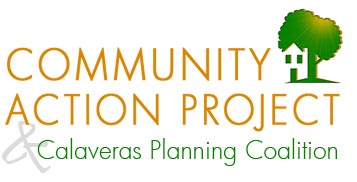 P.O. Box 935, San Andreas, CA 95249 ● (209) 772-1463 ● www.calaverascap.comProtecting our rural environment by promoting citizen participation in sustainable land use planning since 2006May 11, 2021Dear Land Use Applicant:In 2019 Calaveras County approved a new general plan with laudable goals, as well as a number of new policies and implementation measures.  Forty-nine of the implementation measures require specific work by project applicants and/or project review staff.  (See list in End Note 1)  Overall the plan provides enough policies and implementation measures to fill over 90 pages.  (See below)  Applicants who demonstrate compliance with these policies and implementation measures will help the County to conform to the requirements of state law for the approval of specific plans, subdivisions, use permits, and public works projects.  This also helps the public to see the many aspects of the project that are properly addressing issues (traffic, noise, fire safety, etc.), and thus promotes public support for projects.   Below we offer guidance to help diligent applicants to chart their way through compliance with the new general plan.  You are free to take our suggestions or not.  Please consult your own advisors, for they may have better ways to chart you through a collaborative project approval process.  The CPC remains available to discuss your project with you if you would like.  Perhaps together we can help to achieve the more laudable goals of the 2019 General Plan.Sincerely, Tom Infusino, FacilitatorCalaveras Planning CoalitionP.S. The CPC is in no way affiliated with the County of Calaveras.  The attached optional checklist is neither an official County document, nor part of the County’s project application package.Instructions for Demonstrating a Project’s Consistency with the 2019 GPU. 1) Preferably before a project application is submitted (but definitely before it is sent to the Planning Commission for approval), explain how the project implements each of the applicable policies and implementation measures.  (The goals are provided below for context only.)  You can insert the written explanation immediately beneath the policy or implementation measure.  You can provide the referenced supporting documentation separately.  In addition to the policies and implementation measures below, you will want to check the project against the general plan’s land use designation map and the zoning consistency chart.2) For policies and implementation measures that do not apply to the project in any way, briefly explain why.   3) For optional policies and implementation measures (not indented below) for which the project seeks to be excused from compliance by the County, explain the justification for being excused.  4) For the rest of the policies and implementation measures that apply to the project, explain how the project complies.  These explanations are especially important when the County has yet to specify the compliance standards, and the applicant is making an effort to implement both the letter and spirit of the general plan under these uncertain circumstances.  Where such project components are actually adding value to the project (e.g. making it more fire safe, reducing utility costs for residents, making it closer to convenient commercial establishments, making roads safer, etc.) please note these benefits to inform the County as it prepares to establish standards. 5) If there remain any policies and implementation measures with which the project conflicts, recommend the least disruptive amendments of the general plan General Plan needed for a valid project approval.  6) Provide the analysis to the Planning Department, to the Planning Commission, and to the Board of Supervisors.  7) Disclaimer: Completing this form is not a substitute for consulting with a qualified attorney regarding the unique aspects of a particular project.  End Note1) Project Review ObligationsLU-2F Future Specific PlansLU-2G Community AreasLU-3A Airport LU-3C Cooperation with Special Districts and AgenciesLU-6A Cooperation with Angels CampC-1B   Greenhouse GasesC-1D   Circulation and Access PlansC-1E    Maintenance and Improvement Coordination CooperationC-3C   Transit Stops C-4B   Airport Land Use Compatibility PlanRP-1B Findings for ApprovalRP-1C Public Facilities on Resource Production LandsRP-1D Significance Criteria for Resource Production Land ConversionRP-1E Farmland MappingRP-2F Agricultural Advisory CommitteeRP-4H ReclamationCOS-3A Post-Construction Stormwater Management MeasuresCOS-3C Stream and Wetland Setback GuidelinesCOS-4B Mitigation Options for Biological ResourcesCOS-4D Oak WoodlandsCOS-4H Impacts to Biological ResourcesCOS-4I Biological Impact EvaluationCOS-4K Invasive Species ControlCOS-4L Streams and WetlandsCOS-4M Upland HabitatCOS-4N Riparian CorridorsCOS-4O Wildlife Corridor Road CrossingCOS-4P Bat RoostingCOS-5F Air Pollution EvaluationCOS-5H Air Quality GuidelinesCOS-5I Air Quality BuffersCOS-5J Asbestos EmissionsCOS-5K OdorsCOS-5M Interim GHG Reduction MeasuresCOS-5N Wood Burning AppliancesCOS-6C Scenic Highway ProtectionCOS-8H Preservation of Historic ResourcesN-1E   Acoustic AnalysisS-1H    Underground UtilitiesPF-1A Level of Service ThresholdsPF-1G Cooperate with Service ProvidersPF-1H Cooperation with City of Angels CampPF-2B LAFCo Municipal Services ReviewPF-2C Public Water and Sewer AvailabilityPF-2D Public Water and/or Public Sewer/Wastewater RequirementsPF-4D Emergency CommunicationsPF-7E Communication FacilitiesCP-1B Community Plan ReviewCP-1C Community InputTo: Planning DepartmentDate: __________Re: General Plan Consistency Analysis for Application Number: ___________________ The Goals listed below are provided for context only.  Below the policies and implementation measures are explanations of: (1) why the provision does not apply to the proposed project, (2) why the project requests to be excused with compliance with an optional provision,  (3) how the proposed project is consistent with the provision, or(4) why the applicant needs an amendment to the general plan to support a finding of the project’s consistency.  2) Land Use ElementGoal LU-1 Development of existing communities to provide a mix of uses including a wide range of residential, commercial, visitor-serving and job-generating uses that facilitate their development as independent and economically viable communities.PoliciesLU 1.2 Support growth in and around existing communities while protecting and enhancing community and neighborhood character. (IM LU-2C, LU-3C, LU-4A and LU-4D)LU 1.3 Encourage development of infill parcels and redevelopment of underused properties. (IM LU-2B and LU-2C) 	LU 1.4 In addition to the consistent zoning districts listed in Table LU-2, in areas 	designated for future development, existing less intensive residential and agricultural 	zoning districts shall be deemed compatible with the General Plan’s land use 	designations as an interim zone until such time as infrastructure and services are 	available to support intended development. (IM LU-2A) LU 1.5 Encourage mixed use development in the Community Areas where designated Community Center and Historic Center. (IM LU-2A and LU-2B) LU 1.6 Land designated Future Specific Plan on the Land Use Map is intended to provide land for mixed use, recreational-based new development and shall only be developed after approval of a specific plan with the following maximum density and intensity of use:•APNs 054-006-030, 054-006-031, 54-006-032, 054-006-037, 054-007-003, 54-007-006 54-007-018, 054-007-019, and 61-003-001 – 580 total residential and lodging units.•APNs 064-029-049, 064-029-050, 064-029-052, 064-029-053 and 064-029-073 – 900 single family residential units, 550 fractional ownership/vacation units, 350 lodging units, 100-space RV park, and 70,000 square feet of commercial space. (LU-2F)LU 1.7 Future specific plans are expected to include open space, buffers and other measures to preserve and protect biological and cultural resources, enhance public access to recreational assets and include a diverse range of housing types including multi-family housing where appropriate. (LU-2F)GoalLU-3A pattern of growth and development that effectively utilizes the planned provision of infrastructure, facilities, and public services.PoliciesLU 3.5 Adequate infrastructure, facilities, and public services shall be in place or shall be extended or provided as necessary to serve a project as a requirement of the project approval. (IM LU-3C)LU 3.6 Development shall adhere to the density, land use intensity, and water and sewage disposal standards set forth in Table LU-1GoalLU-4 High quality, well-designed development that is compatible with surrounding uses and is integrated with the community and the physical environment in which it is located. PoliciesLU 4.1 New development shall be designed to be compatible with the natural, scenic, and historic resources of Calaveras County. (IM LU-4A, LU-4C and LU-4F) LU 4.2 Preserve and enhance existing buildings and other structures of historic and architectural importance, as reflected in state and federal standards for significance, that contribute to the historic identity of Calaveras County. (IM LU-4A, LU-4D and LU-4E) LU 4.3 Ensure new development is designed in a manner that is compatible with surrounding land uses through design and buffering, addressing potential impacts from noise, lighting, and traffic. (IM LU-2A, LU-4A, LU-4C, LU-4F, LU-4G and LU-4H) LU 4.4 Encourage clustering of residential development where appropriate, based on availability of infrastructure and community character, to increase open space and housing affordability, and reduce infrastructure costs. (IM LU-2A and LU-2E) 	LU 4.5 Create alternatives to on-site parking in historic districts to support economic 	development opportunities and to protect the historic character of communities. (IM LU-	4G)  LU 4.6 Ensure that the design of community-oriented public facilities is compatible with community character. (IM LU-4A and LU-4G) LU 4.7 New non-residential development shall be designed to integrate with and enhance the community and surrounding uses by utilizing compatible architecture and site design. (IM LU-4A, LU-4C, LU-4F and LU-4H)  LU 4.8 New development shall provide pedestrian and vehicle interconnectedness. LU 4.9 Facilitate the rehabilitation and/or removal of abandoned buildings. (IM LU-2C and LU-2D)LU 4.10 Retain the rural nature of the county’s communities and dark skies by controlling light pollution (glare, light trespass, and night sky glow.) (IM LU-4B) GoalLU-5 A strong and diversified economic base through the creation, retention, expansion and attraction of business, agriculture, and industryPolicies	LU 5.1 Work with infrastructure providers (power, communications, water wastewater) to 	serve commercial, industrial, and mixed use parcels, and facilitate the provision of state-	of-the-art communications infrastructure. (IM LU-5A) LU 5.2 Encourage entrepreneurship and home-based business development compatible with neighborhoods. (IM LU-2A, LU-5B and LU-5F) LU 5.3 Recognize the county’s unique recreational, scenic, cultural, historic and agricultural resources as strong economic generators and encourage their retention and expansion. (IM LU-5D) LU 5.4 Encourage attraction of new compatible business and industry to the county. (IM LU-5B and LU-5G) LU 5.5 Revitalize existing community centers by encouraging a mixed use concentration of retail, entertainment, arts, housing and services to support job and economic growth. (IM LU-2A, LU-2B, LU-2C and LU-5D) LU 5.7 Encourage the attraction of new destination venues (performing arts, agritourism, outdoor sports and recreation, cultural and historic attractions) that appeal to locals and visitors, contribute to the County’s economic growth and that are compatible with the surrounding land uses. (IM LU-2A, LU-5B and LU-5D) LU 5.8 Encourage the development of a higher educated and skilled workforce to meet the needs of existing and new business and industry. (IM LU-5E) LU 5.9 Encourage and facilitate the renovation and reuse of underutilized and vacant parcels, industrial sites, buildings, and retail centers. (IP LU-2D and LU-5G) LU 5.10 Encourage the development of businesses that rely on environmentally sustainable products and services, such as renewable energy, green building, water conservation and waste management and recycling. (Mitigation 4.3-1(d), 11/12/19 BOS Packet, p. 153.)Implementation ProgramLand Use PatternsLU-2B Mixed Use Zoning 	Create mixed use zoning that: 1) allows a combination of land uses located near 	community centers, major transportation routes, and public transportation stops; 2) 	facilitates pedestrian and bicycle access to shopping, services, employment and leisure 	activities; 3) permits upper floor housing with commercial, office and other uses below; 	and 4) facilitates the provision of a wide variety of housing types and choices for all 	income levels. 	Implements: Policies LU1.3, LU 1.5, and LU 5.5 	Responsible Entity: Planning DepartmentLU-2C Infill and Rehabilitation Incentives 	Identify and incorporate incentives and standards to encourage infill development and 	re-development or revitalization of underused or deteriorating properties. Identify 	development standards, as feasible, that would allow a CEQA infill exemption.	Implements: Policies LU 1.3 and LU 5.5 	Responsible Entity: Planning and Building DepartmentsLU-2E Innovative Techniques	Adopt standards for the application of clustered development or other innovative 	techniques that may provide development flexibility and minimize development impacts 	on resource production or other sensitive lands. 	Implements: Policy LU 1.2 and LU 4.4	Responsible Entity: Planning Department LU-2F Future Specific PlansSpecific plans shall be evaluated for their contribution to their adjacent communities, economic sustainability, tourism development, walkability, reduction in need for vehicle trips, and other components that enhance the existing community as well as the proposed development.Implements: Policy LU 1.6 and LU 1.7Responsible Entity: Planning DepartmentLU-2G Community AreasWhen considering general plan amendments that would expand the Community Area boundary or increase density or intensity of uses outside of a Community Area, review the following:•The need for additional land for housing, employment and/or services not available within the Community Area;•The ability to provide public services and utilities to the expanded area;•Maintenance of separation between communities;•Conformance with policies of an adopted Community Plan•The impact of the proposed expansion on the economic and social viability of the existing Community Area;•The direction provided in Policies LU 1.2 and LU 1.3 intending to direct growth in and around existing communities.Implements: Polices LU 1.2, LU 1.3, LU 1.5, LU 3.1, LU 3.6 and LU 5.5.Responsible Entity: Planning Department.Infrastructure and Land UseLU-3A AirportOn an on-going basis, review the general plan, including land use designations surrounding the airport for consistency with the Airport Land Use Compatibility Plan.Implements: Policy LU 3.3 Responsible Entity: Planning and Public Works DepartmentsLU-3C Cooperation with Special Districts and AgenciesCooperate with special districts and agencies to assess the availability and capacity of public facilities and services for future development and the need to improve those facilities and services to levels necessary to serve proposed new development. New development shall be required to build or pay the proportional amount to construct the necessary facilities.Implements: Policy LU 3.1, LU 6.1 and LU 6.2Responsible Entity: Planning and Public Works DepartmentsCommunity Character & DesignLU-4A Community Design Guidelines (Mitigation 4.5-1(d), 11/12/19 BOS 	Packet, p. 167.)After soliciting input from the community, adopt community design guidelines or 	standards for communities identified by the Board of Supervisors, applicable to both 	ministerial and discretionary 	projects, which reflect the character of the individual 	community, including historic design standards for communities with concentrations of 	historic buildings. Design guidelines or standards shall be implemented only after 	approval of the Board of Supervisors. LU-4B Lighting & GlareAdopt a dark sky ordinance that addresses excessive light spillage and glare on adjacent properties and protection of the rural night sky.Implements: Policy LU 4.10 Responsible Entity: Planning DepartmentLU-4C LandscapingAdopt a landscape ordinance for new Commercial, Industrial, Medium and High-Density Residential developments establishing minimum landscaping requirements, recognizing the diversity of the County’s communities. Identify a wide variety of appropriate native and non-native water-wise planting materials and include water-conserving design measures as required by state law.Implements: Policies LU 4.1, LU 4.3 and LU 4.7 Responsible Entity: Planning Department LU-4D Historic Commercial/Historic Mixed Use Zoning Update the Calaveras County Code, Title 17, to include Historic Commercial/Historic Mixed Use zoning, or equivalent, to recognize the historic downtowns of the County’s rural communities, recognize the unique development patterns of these areas, and implement the Historic Center (HC) general plan land use designation.Implements: Policy LU 4.2 Responsible Entity: Planning DepartmentLU-4F SignageUpdate the Calaveras County Code regarding the size, quantity, location, and appearance of signs consistent with community character. New standards should address: sign master plans for new multi-occupancy commercial, industrial and mixed use developments; eliminating/phasing out billboards, minimizing sign lighting and off-site signs, and other sign related issues.Implements: Policies LU 4.1, 4.3 and 4.7Responsible Entity: Planning Department LU-4G ParkingUpdate the Calaveras County Code to include alternative parking provisions for community centers and historic districts to accommodate pedestrian-oriented development.Implements: Policies LU 4.3, LU 4.5 and LU 4.6Responsible Entity: Planning DepartmentLU-4H Dissimilar Land UsesAdopt standards for buffers, landscape setbacks, walls, berms, building setbacks or similar techniques to reduce the impact on existing land uses from dissimilar land uses.Implements: Policies LU 4.3 and LU 4.7Responsible Entity: Planning DepartmentEconomics and Land UseLU-5 A Adopt a Telecommunications Facilities Ordinance (Mitigation 4.1-2(b), 	11/12/19 BOS Packet, p. 149.)Adopt a telecommunications facilities ordinance consistent with the requirements of the Telecommunications Act of 1996 and including provisions for undergrounding, co-locating, and stealth or other creative design methods to minimize the visual impact of these facilities. The ordinance shall facilitate the expansion of broadband internet service throughout the county. Furthermore, the ordinance shall require that all new telecommunications facilities, including emergency communications facilities, be masked or otherwise disguised, in order to ensure that the facilities blend with the surrounding natural environment where such masking is feasible and will reduce visual impacts.Implements: Policy LU 5.1 Responsible Entity: Planning DepartmentLU-5C Home BusinessesRevise the Zoning Ordinance to expand the potential for home occupations, rural home businesses, and live-work options while minimizing impacts to neighbors. Update the County Code to address Cottage Food Operations in accordance with California Government Code Section 51035.Implements: Policy LU 5.2 and LU 5.6Responsible Entity: Planning Department3) CirculationGoal C-1 A balanced circulation system that provides for the safe and efficient movement of people and goods while maintaining the county’s rural and historic character.Policies 	C 1.1 Incorporate the concept of complete streets for planning transportation and 	development, including operations and maintenance, where feasible and suitable to the 	rural nature of the county and its topography. (IM C-1A, C-1C and COS-7B)	C 1.2 New construction or improvements to transportation facilities shall be located, 	constructed, and maintained in a safe and efficient manner compatible with the 	environment and that allows, to the extent practicable, preservation of existing historical 	and/or productive resources. (IM C-1A, C-1B and C-1E)	C 1.3 Prioritize funding and construction of projects that reduce vehicle miles traveled. 	(IM C-1A, C-1B, C-1D and COS-5C)	C 1.4 Cooperate with the Calaveras Council of Governments and Caltrans on the 	development and maintenance of the regional transportation system. (IM C-1D)	C 1.5 Actively seek all possible financial assistance, including grant funds available from 	regional, state, and federal agencies, for street and highway improvements and other 	transportation projects when compatible with General Plan policies and long term local 	funding capabilities. (IM C-1D and C-1E)C 1.6 Encourage development that reduces vehicle miles traveled, consistent with the policies of the Land Use Element. (IM C-1A)	C 1.7 Safety shall be the primary factor in prioritizing circulation system improvements 	and evaluating the ability of the County-maintained roadway system to accommodate 	traffic growth from new development. (IM C-1A and C-1E)	C 1.8 Require new development to be responsible for all off-site circulation 	improvements necessary to mitigate a project’s transportation impacts (including safety, 	pedestrian and bicycle mobility, public transit, and level of service-related impacts). (IM 	C-1A, C-2Band COS-7B) C 1.9 Consider context sensitive designs, i.e., designs appropriate for the unique characteristics of the community in which it is located, for planned circulation improvements, which are intended to preserve the rural character and historic resources of communities in the County. Alternative designs shall be in accordance with standards adopted or accepted by Caltrans or the County intended to provide a safe and efficient transportation system. (IM C-1A)	C 1.10 Secure funding for public roadway improvements needed to maintain adequate 	mobility and to provide for the safety of the travelling public. Funding shall be allocated 	to priority projects as determined by the Board of Supervisors through an annual Capital 	Improvement Plan adoption process. (IM C-1D and C-2E) 	C 1.11 Prior to occupancy of projects or recording of subdivision maps, applicants shall 	construct or provide financial security for all transportation and safety improvements 	necessary to satisfy applicable policy, guidelines, and standards. (IM C-2B)	C 1.12 The County may execute reimbursement agreements for developer-advanced 	infrastructure improvements when the improvement cost exceeds the developer’s 	proportional share of the improvement, with reimbursement funded from fees collected 	from future development that will benefit from the developer-advanced infrastructure 	improvement. The amount and timing of reimbursement shall be determined by the 	County.C 1.13 Strive to increase roadway connectivity, particularly in Community Areas, to reduce trip lengths, enhance emergency response, encourage opportunities for trips to be made by walking and bicycling. (IM C-1A, C-1B and COS-7B) 	C 1.14 Implement measures to reduce travel speeds within community and 	neighborhood areas to protect the historic character or unique features of the community 	and to protect public safety. (IM C-1A)	C 1.15 New and/or improved roadway connections shall create a transportation 	environment that is consistent with the community/neighborhood character where they 	are implemented and shall be consistent with Figure CIR-3. (IM C-1A)	C 1.16 Require new discretionary development to provide two points of access unless 	the local fire district and CalFire find that a single point of access meets minimum 	emergency ingress and egress requirements. (S-3W)Rodway SystemGoalC-2 A roadway system that provides safe and efficient access and mobility for Calaveras residents, visitors and businesses and adequately serves existing and planned land uses.Policies 	C 2.1 Require new development that has a potentially significant traffic impact to 	conduct a transportation impact analysis consistent with the County’s Traffic Impact 	Study Guidelines to verify the ability of the County-maintained roadway system to 	accommodate traffic growth generated by that development. (IM C-2B)	C 2.2 Road impacts created by new development shall not reduce the minimum level of 	service (LOS) below D for roadways and intersections in Community Areas (as indicated 	on the General Plan Land Use Diagram – Figure LU-1) and in the City of Angels Camp 	or below LOS C on County-maintained roadway outside of Community Areas, except as 	specified below where LOS D is acceptable, assuming that roadway safety is addressed 	consistent with Policy CIR 2.1.	• SR26 from the San Joaquin County line to Silver Rapids Road	Additional exceptions to this policy may be allowed by the Board of Supervisors on a 	case-by-case basis, for roadways outside of the City of Angels Camp, where reducing 	the level of service would result in a clear public benefit in furtherance of public health, 	safety, and welfare. Exceptions to the LOS standards may include, but are not limited to, 	the following circumstances: 	• Improvements necessary to achieve the LOS standard result in significant impacts to a 	unique historical resource or adversely impact areas of historic significance,	• Improvements necessary to achieve the LOS standard result in impacts to a sensitive 	environmental area, or	• Improvements necessary to achieve the LOS standard would prohibit or significantly 	impair the County’s implementation of bicycle and pedestrian facilities. (IM C-2A and C-	2B) (Mitigation 4.13-2), 11/12/19 BOS Packet, p. 184.)	C 2.3 Maintain a classification system of existing and future state and County roads 	based upon function and expected traffic volumes, using the classifications as shown on 	Figure CIR-3. (IM C-2A)	C 2.4 Development projects located in a benefit basin shall participate in both the benefit 	basin and the regional roadway impact mitigation (RIM) fee programs. New benefit 	basins may be formed by the County when determined necessary to accommodate new 	growth and are needed to equitably distribute the construction costs of transportation 	improvements to all new development. (IM C-1C, C-2A, C-2D and C-2E)	C 2.5 New development shall be designed to accommodate through traffic to serve the 	proposed and future development by incorporating adequate collector roads if 	necessary. The use of local roadways serving residential neighborhoods as access 	routes to industrial and commercial development shall be discouraged. (IM C-1A and C-	2A)	C 2.6 To promote efficient travel for all modes, require all new residential, commercial, or 	mixed-use development that proposes or is required to construct or extend streets to 	develop a transportation network that is well connected, both internally and to off-site 	networks. (IM C-1A)	C 2.7 The County shall only accept roads into the County-maintained system when such 	roads are built to County standards and have a forecasted acceptable Level of Service, 	and either benefit non-project-related traffic or have a funding mechanism in-place for 	road maintenance,.	C 2.8 Private roads serving new development shall be constructed to County standards. 	Subdivisions resulting in 5 or more lots and proposing to use private roads as legal 	access must form road maintenance entities that provide for assessments and 	enforceable collections.	C 2.9 Where practicable, new development shall utilize internal site roadway design, 	shared access points, frontage roads, or other design features to reduce encroachments 	onto high traffic volume roads. (IM C-2A)	C 2.10 Require that all roads serving development meet, at a minimum, the 	requirements of Public Resources Code Section 4290 (SRA Fire Safe Regulations 	Section 1270 et. seq.)	C 2.11 Maintain a program of proportional road improvement mitigation fees for general 	transportation improvement projects. General improvement mitigation requirements shall 	be apportioned on an equitable basis, based on the projected cumulative impact for a 	20-year horizon. (IM C-2D and C-2E)	C 2.12 Prohibit new development that would result in significant impacts to residential 	properties fronting along local streets, except where it would not result in average daily 	traffic volume on a local residential street with front-on housing exceeding 1,500 vehicle-	trips per day, would not increase average daily vehicle-trips by more than 2 percent, or 	where traffic calming measures are implemented that provide adequate traffic safety and 	noise conditions, as determined by the Public Works Director and as set forth in the 	Noise Element. (IM C-1A)	C 2.13 Prior to approval of a subdivision or parcel map the applicant shall demonstrate 	legal access to the subject property.	C 2.14 New development above 3,000 feet in elevation shall be designed to 	accommodate snow conditions, including but not limited to maximum grade, and snow 	removal and storage requirements. (IM C-1F and C-2C)	C 2.15Cooperate with the City of Angels Camp when designing road improvements 	within the sphere of influence of the city to match city improvements and to facilitate 	circulation within the city.Public TransitGoal C-3 A safe, effective, and efficient public transportation service that meets the reasonable needs of Calaveras residents. Policies 	C 3.1 Maintain a transit system in the county and strive to increase service efficiency, 	availability, and convenience for all residents, employees, and visitors to the degree 	feasible with available resources. (IM C-3B)C 3.2 Encourage the expansion of public transit services to nearby urban areas in order to reduce automotive dependency, access intercity transportation services, and improve mobility for County residents. (IM C-3A, C-3B)	C 3.3 Work with the transit provider to develop new attractive, well-maintained, and 	pedestrian-friendly bus stops, with benches and shelters where warranted, located in 	high-visibility and heavily used areas. (IM C-3C)C 3.4 Encourage the use of public transit, as well as ridesharing, and vanpools. (IM C-3A and C-3C)	C 3.5 Ensure that new developments incorporate measures into project design that 	promote the use of alternative modes of transportation. (IM C-3C)	C 3.6 Cooperate with the City of Angels Camp and adjacent counties to develop the 	most cost-effective transit program. (IM C-3B)AirportsGoal C-4 A safe and efficient aviation system that enhances safety to the public, minimizes the adverse effects of operations on people, and promotes economic health.Policies 	C 4.1 Prevent new land uses and zoning surrounding the Calaveras County Airport that 	would create future land use conflicts. (IM C-4B)C 4.2 Private airports and airstrips may be permitted by Conditional Use Permit when safe and compatible with neighboring land uses and the Airport Land Use Compatibility Plan. (IM C-4A)	C 4.3 Enhance the Calaveras County Airport operations to increase economic benefits 	of airport operations and maximize use of airport property consistent with the Airport 	Land Use Compatibility Plan. (IM C-4C)Non-motorized transportationGoal C-5 A safe, convenient transportation network for pedestrians, cyclists, and users of other non-motorized modes of transportation that is suitable for the rural nature of the county and its topography.Policies 	C 5.1 Incorporate safe and convenient bicycle and pedestrian access, where feasible, in 	all transportation improvement projects. (IM C-1A, C-1B and COS-7B) 	C 5.2 Bicycle and pedestrian access and circulation shall be designed into new 	development projects where applicable to enhance internal circulation and 	interconnectivity with surrounding land uses and to implement any adopted bicycle 	and/or pedestrian plan. (IM C-1A and COS-7B)	C 5.3Safe routes to schools shall be incorporated into new residential projects where 	appropriate. (IM C-1A and COS 7B)Implementation Programs	C-1A Complete Streets	Review the County Municipal Code and Public Works Department Development Manual 	and incorporate, as appropriate, complete streets design principles such as the 	following:	 •Balanced design to accommodate walking, cycling, transit, driving, parking, 	accessibility, drainage, storm water management, emergency vehicle access, snow 	removal, and deliveries.	•Safe access to public transportation and other non-motorized uses through construction 	of dedicated paths where appropriate and where right-of-way is available.	•Safe road crossings at major intersections.	•Interconnect roadway networks to expand travel route options and allow short trips to 	be completed off of arterial roadways.	•Pedestrian and bicycling facilities where appropriate to promote safety and maximize 	access, including construction of bicycle parking facilities where feasible.	Implements: Policies C 1.1, C 1.2, C 1.3, C 1.13, C 1.14, C 1.15, C 2.5, C 2.6, C 2.12, C 	5.1 and COS 4.4 	Responsible Entity: Public Works and Planning Departments	C-1B Greenhouse Gases	When preparing capital improvement plans and reviewing development proposals, the 	County shall favorably consider projects which minimize greenhouse gas impacts and 	are appropriate to the rural nature of Calaveras County, including, but not limited to, 	transit programs, ridesharing programs, bicycle and pedestrian improvements, and 	maintenance of existing roadways to reduce vehicle emissions. 	Implements: Policies C 1.2, C 1.3, C.2.13 and C 5.1 	Responsible Entity: Public Works and Planning DepartmentsC-1C Transportation Alternatives in Impact FeesConsider transit capital improvements and non-auto travel improvements necessary to serve new development in impact fee programs to fund public transportation infrastructure, park-and-ride lots, and bicycle and pedestrian facilities associated with the new development. Implements: Policies C 1.1 and C 2.4 Responsible Entity: Public Works and Planning Departments	C-1D Circulation and Access Plans	Work with CCOG and Caltrans to secure funding for and implementation of 		comprehensive circulation and access plans for the state highways (i.e., arterial) 	corridors to ensure that planned development is compatible with current facilities and 	transportation concept designations.	Implements: Policies C 1.3, C 1.4, C 1.5 and C 1.10	Responsible Entity: Public Works Department	C-1E Maintenance and Improvement Cooperation	Where feasible, combine transportation system maintenance and road improvement 	projects to maximize investment in the road system.	Implements: Policies C 1.2, C 1.5 and C 1.10	Responsible Entity: Public Works Department	C-1F Design for Snow 	Review and amend the Public Works Department Development Manual to address 	snow-area development standards. Standards shall address snow storage, maximum 	road grade, and surfacing requirements to accommodate snow removal.	Implements: Policies C 1.1, C 1.7 and C 2.14	Responsible Entity: Public Works DepartmentRoadway Transportation	C-2A Roadway Classification System	As part of maintaining the roadway classification system, the County shall regularly 	review existing County roads, including the cost of general improvements, existing level 	of service, traffic volume, roadway condition, collision records, and remaining capacity, 	to identify if changes in Roadway Classification are warranted and to update the road 	service levels list. 	Implements: Policies C 2.2, C 2.3, C 2.4, C 2.5 and C 2.9 	Responsible Entity: Public Works Department	C-2BTransportation Impact Study Guidelines	Develop and adopt transportation impact study (TIS) guidelines that include for 	consideration all modes of travel and define, at a minimum, the need for transportation 	impact studies, analysis methodology and CEQA significance criteria.	Implements: Policies C 1.8, C 1.11, C 2.1, C 2.2 and C 2.5 	Responsible Entity: Public Works and Planning Departments	(Note: This got done, albeit with no substantive guidance on VMT studies.)	C-2C Valley Springs Circulation Realignment	Prepare and adopt a precise alignment and facilitate acquisition of rights-of-way for 	alternate routes for State Routes 12 and 26 through or around the community of Valley 	Springs. 	Implements: Policy C 2.15	Responsible Entity: Public Works Department	C-2D RIM and Benefit Basin Fee Update	Regularly update the Road Impact Mitigation, benefit basin, or other impact fee to keep 	up with inflation and otherwise adjust to changing construction costs and economic 	situations and correlate distributions with collections. Include in the impact fee 	calculations non-vehicular improvements such as pedestrian and bicycle facilities, park 	and ride lots and public transportation infrastructure.	Implements: Policy C 2.4 and C 2.11	Responsible Entity: Public Works DepartmentC-2E New Funding SourcesConsider establishment of new benefit basins to facilitate equitable distribution of transportation funds.Implements: Policy C 2.4 Responsible Entity: Public Works DepartmentPublic Transit	C-3A Ridesharing Programs	Designate and implement appropriate ridesharing programs, including but not limited to 	“Park and Ride” facilities. 	Implements: Policy C 3.2 	Responsible Entity: Public Works Department	C-3B Transit Planning	Work with the Calaveras County Council of Governments, the public, and City of Angels 	Camp to update the annual Unmet Transit Needs Report and to periodically review and 	update the short-range transit plan. 	Implements: Policies C 3.1, C 3.2 and C 3.6	Responsible Entity: Public Works DepartmentC-3CTransit Stops Cooperate with Calaveras Transit when reviewing development projects to determine if transit stops or other public transit facilities should be incorporated into the design of the project.Implements: Policies C 3.3, C 3.4 and C 3.5Responsible Entity: Planning and Public Works DepartmentsAirports	Private Airstrip Standards	Amend the zoning ordinance to provide following criteria for private airstrips:	•Within a rural area of the county; 	•Not within an existing residential subdivision; 	•Compatible with adjoining existing and potential land uses;	 •Compliant with the Calaveras County Airport Land Use Compatibility Plan; 	•Compliant with County noise and safety policies; and	•Compliant with the standards of the Airport Overflight and Noise Impact Area Zone and 	Airport Height Limitation Zone.	Implements: Policy C 4.2 	Responsible Entity: Planning Department	C-4 B Airport Land Use Compatibility Plan	Implement the Airport Land Use Compatibility Plan when reviewing land use proposals 	within the airport influence area.	Implements: Policy C 4.1 	Responsible Entity: Planning Department	C-4C Use of Airport Land 	Promote the use of airport land to attract and retain airport-appropriate land uses 	consistent with the Airport Land Use Compatibility Plan.	Implements: Policy C 4.3	Responsible Entity: Public Works DepartmentNon-Motorized Transportation	C-5A Bicycle and Pedestrian Plans 	Update the bicycle and pedestrian master plan and implement the priority projects in 	those documents as funding allows. The County shall pursue available federal, state, 	and local funding for construction and maintenance of non-motorized transportation 	facilities.	Implements: Policy C 5.2 	Responsible Entity: Planning and Public Works Departments and Board of Supervisors4) HousingNew Residential ConstructionGoalH-1 A broad range of new housing types and densities to meet the needs of all Calaveras County residents.Policies	H 1.1 Maintain an adequate supply of appropriately zoned land to accommodate the housing 	needs of existing and future residents.	H 1.2 Ensure that adopted policies, regulations, and procedures do not add unnecessarily to the 	time required for development or cost of construction for new housing while still attaining other 	important County objectives, such as public health and safety.H 1.3 Encourage new residential development to locate in existing community centers and in areas with existing water and sewer capacity.H 1.5 Encourage mixed-use development projects where housing is provided in conjunction with compatible nonresidential uses.H 1.6 Encourage residential development of high architectural and physical quality.Affordable HousingGoalH-2 Development, construction, and maintenance of safe, decent, and well-built affordable housing in the county. Policies	H 2.1 Give priority for permit processing to development projects that include an affordable 	residential component.	H 2.2 Grant residential density bonuses and incentives consistent with state law for projects that 	include units for extremely low-, very low-, low-, and/or moderate-income households.	H 2.3 Continue to apply for funds from the state and federal government to support the efforts 	of public agencies and private entities involved in the provision of affordable housing.	H 2.4 Ensure that affordable housing resulting from government subsidies, incentives, or 	regulatory programs is distributed throughout the county and is not concentrated in a particular 	area or community.H 2.5 Encourage the use of appropriately located surplus public property for the construction of housing affordable to extremely low-, very low-, and low-income households. H 2.6 Encourage the development of manufactured houses and second units as a source of affordable housing.H 2.7 Encourage a variety of housing types (e.g., single-family attached homes, second units, duplexes, live-work units, multi-family rentals) within subdivisions to diversify income levels served by these developments.	H 2.8 The County shall continue to ensure that Housing Choice Voucher (Section 8) assistance is 	available for eligible households.	H 2.9Identify challenges in constructing or rebuilding housing and evaluate the feasibility of 	amending regulations to help meet those challenges.	H 2.10Provide relief for disaster victims seeking to rebuildSpecial Needs HousingGoalH-3 Adequate housing f or County residents with special needs, including seniors, large families, single parents, farmworkers, persons in need of emergency shelter, and persons with physical or developmental disabilities.PoliciesH 3.1 Consult and cooperate with the California Department of Housing and Community Development, Calaveras County Housing Coalition, Calaveras County Office of Mental Health Services, the Resource Connection, Calaveras Mariposa Community Action Agency, Stanislaus County Housing Authority, Central Sierra Continuum of Care, Gold Country Alliance for the Mentally Ill, and other state, federal, and local agencies to develop and fund housing projects for special needs groups.H 3.2 Facilitate the development and construction of special needs housing. H 3.3 Encourage the development of housing for seniors on land within or contiguous to community centers, served by public water and sewer, and near public transit routes and medical facilities.	H 3.4 Provide for reasonable accommodation in rules, policies, practices, and procedures to 	ensure equal access to housing for persons with physical and/or developmental disabilities and 	other individuals with special housing needs.H 3.5 Encourage the inclusion of space for childcare in new housing developments, including affordable housing developments. 	H 3.6 Work with childcare advocates and developers to evaluate the demand for childcare in 	new housing developments and establish incentives for their inclusion in development plans.Existing Housing StockGoalH-5 Improvement to the County’s existing stock of affordable housing.Policies	H 5.1 Apply for CDBG, HOME, and other similar state and federal funding for the purpose of 	facilitating the rehabilitation of affordable, owner-occupied, and rental housing.H 5.2 Strive to preserve all at-risk and existing affordable rental housing, such as subsidized apartments for extremely low-, very low-, and low-income households, mobile homes in mobile home parks, and low-cost private rental housing.Energy ConservationGoalH-6 Energy efficiency and appropriate weatherization for all new and existing housing units.Policies	H 6.1 Enforce State Energy Efficiency Standards for Residential Buildings in compliance with the 	provisions of Government Code Title 24, Part 6. 	H 6.2 Require that all new dwelling units meet current state requirements for energy efficiency, 	and encourage developers to exceed Title 24 requirements. Retrofitting of existing units shall 	also be encouraged.H 6.3 Support the use of weatherization programs for existing residential units.H 6.4 Encourage energy conservation and efficiency improvements in the existing housing stock.H 6.5 Work with local energy providers to promote energy conservation programs and incentives to existing residential developments, especially lower-income households.Implementation and Reporting GoalH-7 Implementation of the Housing Element programs on a timely basis with regular monitoring and evaluation.Policies	H 7.1 Collaborate with local, state, and federal agencies and interested organizations to 	effectively implement the goals, policies, and programs of the Housing Element in a timely 	manner.	H 7.2 Pursue cooperative efforts with the City of Angels Camp and surrounding jurisdictions to 		facilitate implementation and increase opportunities for providing a wide variety of housing that 	is accessible and affordable to all county residents. 	H 7.3 Participate in the Regional Housing Needs Allocation Planning process for the next Housing 	Element cycle to ensure an equitable distribution of the Regional Housing Needs Allocation for 	Calaveras County.Implementation ProgramsNew Residential Construction	H-1A Inventory of Vacant and Underutilized Land	The County shall maintain an updated inventory of vacant and underutilized land that is 	designated for residential uses. In addition, the County shall identify parcels that 	are 	considered available for infill development. As part of its annual review of progress 	in implementing the Housing Element, the County shall update the inventory, if	necessary, to maintain an adequate supply of land consistent with California 	Government Code Section 65863 and to identify additional areas that may be suitable 	for higher-density residential development to ensure that a sufficient supply of land is 	available to achieve the County's housing objectives for lower-income households. The 	County shall make this information available to the public by providing the inventory at 	the Planning Department counter and on the County’s website. 	Responsible Department: Planning Department	Time Frame: Annually review.	Implements Policies: H 1.1	Funding: General Fund	H-1B Development Standards	The County shall review bi-annually and amend land use regulations, development 	standards, permitting procedures, and fees as needed, and where feasible, to remove 	impediments to and reduce the cost of affordable residential development. 	In addition, to 	comply with AB 2162, the County will amend the Zoning Ordinance to 	allow supportive housing as a permitted use in zones where multifamily and mixed uses 	are permitted, including nonresidential zones permitting multifamily uses.	Responsible Department: Planning Department, Public Works Department, Board of 	Supervisors 	Time Frame: Bi-annually review, amend as needed. Comply with AB 2162 by FY 20/21	Implements Policies: H 1.2	Funding: General Fund 	H-1C Infill Incentive Program 	To facilitate development of infill projects, the County shall consider adopting an Infill 	Incentive Ordinance to assist developers in addressing barriers to infill development. 	Incentives could include but are not limited to: modifications of development standards, 	such as reduced parking, increased building height, reduced street width, and relaxed 	setback requirements to accommodate smaller or odd-shaped parcels; waivers or deferrals 	of certain development fees, helping to decrease or defer the costs of development; or 	direct grants from the County. The County will post this information on its 	website.	Responsible Department: Planning Department, Board of Supervisors 	Time Frame: Evaluate the need for an incentive program within 2 years and if it is needed 	adopt an incentive program within 4 years.	Implements Policies: H 1.3, H 1.5, H 1.6	Funding: General Fund 	Quantified Objective: Units for 10 low-, 5 moderate-, and 5 above-moderate income 	households	H-1D Minimum Density Standard	The County shall amend the Zoning Code to reflect minimum density standards for multi-family 	residential zoning districts (R-2 and R-3). Prior to making any amendments the County will 	consider development constraints and market feasibility. 	Responsible Department: Planning Department, Board of Supervisors 	Time Frame: Within the first half of the planning period. 	Implements Policies: H 1.1, H 1.2	Funding: General Fund	H-1E Encourage Second-Floor Housing Units	The County shall amend the Zoning Code to allow second-floor residential as a permitted use 	above commercial establishments. The County will also establish a mixed-use zoning district to 	encourage the development of housing. 	Responsible Department: Planning Department, Board of Supervisors 	Timeframe: Complete zoning for second floor residential by 2021. Establish a mixed-use zone by 	FY 2019-2020. 	Implements Policies: H 1.2, H 1.6	Funding: General Fund 	Quantified Objective: Units for 10 very low- and 10 low-income households	H-1F Parking Requirements for Multi-family Development	The County shall amend the Zoning Ordinance to reduce parking standards for multi-family uses 	in multi-family zones as follows:	•studio to one bedroom: one on-site parking space per dwelling unit	•two bedroom or larger: two on-site parking spaces	Responsible Department: Planning Department, Board of Supervisors 	Time Frame: 2023	Implements Policies: H 1.2 	Funding: General FundH-1G Planning for Large SitesThe County shall encourage further lot subdivision or development of specific plans for large sites (i.e., 10 acres or larger) that are identified in the Housing Element sites inventory if it facilitates development at the expected affordability level for the sites. The County shall employ a range of tools and techniques, potentially including outreach to property owners and stakeholders, County financial resources (e.g., CDBG funds), expedited processing, and other incentives to facilitate development on these sites. Responsible Department: Planning Department Time Frame: Ongoing. As projects are processed. Implements Policies: H 1.2, H 1.4, H 1.6Funding: General Fund	H-1H Infrastructure Capacity	The County shall continue to work with water and wastewater districts to ensure capacity fora 	diversity of new housing types. The County shall provide technical assistance to the water and 	wastewater districts for the development of long-range infrastructure plans. The County shall 	also work cooperatively with the water and wastewater districts to identify additional funding to 	support priority projects. In addition, to ensure the provision of water and sewer facilities for 	affordable housing, the County will continue to obtain the written policies and procedures from 	each agency providing water and/or sewer service in the county describing how each agency 	does or will grant priority for the provision of water and sewer facilities for affordable housing 	projects pursuant to Government Code Section 65589.7. Alternatively, agencies may provide 	written verification indicating that sufficient water and sewer capacity and infrastructure exist 	to serve all parcels which have been identified in the Housing Element sites inventory. The 	County shall request that water and sewer agencies notify the County of changes in the status of 	water and sewer capacity or infrastructure that could affect the development of sites in the 	available sites inventory. The County will continue to review LAFCo’s Municipal Services Review 	as new updates are released to assess changes in the status of water and sewer availability for 	affordable housing, and shall submit the Housing Element to local water and sewer providers 	within one month of its adoption in accordance with state law.	Responsible Department: Planning Department, Public Works Department, local water and 	wastewater districts	Time Frame: Ongoing throughout the planning period. 	Implements Policies: H 1.3, H 2.4 	Funding: General Fund, CDBG, Planning/Technical Assistance Grant, USDA Rural Development 	Fund	Quantified Objective: Units for 15 very low- and 15 low- income households; and/or in 	accordance with written policies from the service agencies	H-1I Limited Density Owner-Built Rural Housing	The County shall evaluate the feasibility of amending the County’s implementation of California 	Code of Regulations Title 25, Division 1, Chapter 1 Article 8 to provide greater flexibility to meet 	the needs of residents. The County shall establish a pilot program within the Butte Fire area to 	apply such measures. 	Responsible Department: Planning and Building Departments 	Time Frame: Develop program by end of 2019	Implements Policies: H 1.2, H 2.9, H 2.10 and H 5 .1	Funding: General Fund	H-1J Incentives for Replacement of Structures Lost in Disasters	The County shall develop a program to provide fee reductions, fee waivers, deferral payments, 	or installment payments for development and/or building fees on replacement projects for 	owners who lost structures in county, state or federal declared disasters. 	Responsible Department: Planning, Building, Public Works Departments, Environmental 	Management Agency, and Administration	Time Frame: Develop program by end of 2020 	Implements Policies: H 1.2, H 2.9 and H 2.10	Funding: General Fund	H-1K Housing Workshop	The County shall hold one or more housing workshops to gather input on measures needed that 	could benefit County residents with challenges they are facing. Measures arising in this 	workshop that deal with low density owner-built rural housing shall be considered in the 	evaluation conducted under Measure H-1I.	Responsible Department: Planning and Building Departments	Time Frame: Hold first workshop by end of 2019	Implements Policies: H 1.2, H 2.9 and H 2.10	Funding: General FundAffordable Housing	H-2A Pursue State and Federal Funding	The County shall pursue appropriate state and federal funding sources, including HOME, CDBG, 	and CalHome funds, to support the efforts of nonprofit and for-profit developers to meet 	new construction and rehabilitation needs of extremely low-, very low-, low-, and moderate-	income households. This could be done through First-Time Home Buyer assistance, self-help 	projects, etc. The County shall periodically update and review available housing programs to 	identify additional funding sources. 	Responsible Department: Planning Department, Health and Human Services Agency	Time Frame: Annually, and as Notices of Funding Available (NOFA) are released. 	Implements Policies: H 2.3	Funding: General Fund, HOME, CDBG Quantified 	Objective: Units for 16 extremely low-, 16 very low-, 16 low-, and16 moderate-income 	households	H-2C Assisting Affordable Housing Developers 	The County shall work with the Housing Authority to provide technical and/or financial 	assistance to affordable housing developers, such as site identification, site acquisition, and 	identification of subsidy sources including HOME funds and CDBG monies. The County shall 	continue to have this information available on its website.	Responsible Department: Planning Department, Housing Authority	Time Frame: Annually 	Implements Policies: H 2.3	 Funding: General Fund, HOME funds, CDBG funds	H-2D Incentives for Affordable Housing 	The County shall develop a program to provide fee reductions, fee waivers, deferral payments, 	or installment payments for development and/or building fees on qualifying projects with an 	affordable housing component. 	Responsible Agency/Department: Planning Department, Board of Supervisors	Time Frame: Develop program by 2021. Implement by 2022.	Implements Policies: H 2.1, H 2.4	Funding: General Fund Quantified 	Objective: Units for 10 extremely low-, 10 very low-, and 10 low-income households	H-2E Affordable Housing Program Study	The County shall conduct a study to identify an affordable housing strategy to increase the 	supply of owner- and renter-occupied housing for persons with extremely low to moderate 	incomes. Components of the strategy may include, but are not limited to: 1) mandatory 	construction of a fixed percentage or number of affordable housing units as a requirement for 	approval of proposed housing projects; 2) payment of fee(s) in-lieu of the construction of part or 	all of the required affordable housing units; 3) other affordable housing fee collection 	mechanisms such as a per-project fee; 4) other methods for the private sector to assist ongoing 	efforts to meet the County's affordable housing need; or 5) feasibility of a housing trust fund. 	The study could include an analysis of potential requirements such as the appropriate 	percentage of affordable units and/or appropriate fee levels, minimum project size, income 	eligibility criteria, methods by which developers could meet the requirements, appropriate 	resale restrictions on ownership units, and time frame for affordability of units. The study will 	result in the adoption of County policy on affordable housing for extremely low- to moderate-	income units. 	Responsibility: Planning Department, HHSA 	Time Frame: Explore options of an ordinance by the end of 2021; if determined to be feasible, 	adopt an ordinance by the end of 2022.	Implements Policies: H 2.2, H 2.7	Funding: SB 2 funding	H-2F Mobile/Manufactured Housing	The County shall continue to allow mobile and manufactured homes in single family residential 	zones “by right,” to encourage construction of new mobile and manufactured housing to 	increase the supply of affordable housing units. The County assumes an annual increase of 27 	manufactured/mobile homes per year and continues to rely on this housing type as an 	affordable housing option. 	Responsible Agency/Department: Planning Department, Board of Supervisors 	Time Frame: Ongoing. Annually permit approximately 27 units. 	Implements Policies: H 2.6	Funding: General Fund	H-2G Encourage Co-Housing/Cooperative Housing	The County shall amend the Zoning Code to include co- housing and/or cooperative housing as a 	permitted or conditional use in residential and/or other zoning districts. 	Responsible 	Agency/Department: Planning Department, Board of Supervisors	Time Frame: FY 2022-2023	Implements Policies: H 2.7 	Funding: General Fund	H-2H Housing Choice Vouchers Program	The County shall continue to work with the Stanislaus County Housing Authority, or other 	agency as may be approved by Calaveras County, to administer the Housing Choice Voucher 	Program (Section 8 assistance).	Responsible Department: HHSA, Stanislaus County Housing Authority	Time Frame: Ongoing Implements Policies: H 2.8 	Funding: Section 8 Federal Choice Voucher Funds/US Department of Housing and Urban 	Development (HUD)	Quantified Objective: 66 qualifying householdsSpecial Needs Housing	H-3A Reasonable Accommodation	The County shall continue to provide reasonable accommodations through a formal procedure 	by reviewing and approving requests for modifications to building or zoning requirements in 	order to ensure accommodations for persons with disabilities. Additionally, the County shall 	continue to provide information on the website regarding reasonable accommodations and 	printed information, on request.	Responsible Department: Planning Department 	Time Frame: Ongoing	Implements Policies: H 3.4	Funding: General Fund	H-3B Zoning for Farmworker Housing	The County shall amend the Zoning Code to ensure that permit processing procedures for 	farmworker housing do not conflict with Health and Safety Code Sections 17021.5 and 17021.6, 	which state, respectively: “Any employee housing providing accommodations for six or fewer 	employees shall be deemed a single-family structure with a residential land use designation. No 	conditional use permit, zoning variance, or other zoning clearance shall be required of employee 	housing that serves six or fewer employees that is not required of a family dwelling of the same 	type in the same zone” and “Any employee housing consisting of no more than 36 beds in a 	group quarters or 12 units or spaces designed for use by a single family or household shall be 	deemed an agricultural land use designation for the purposes of this section. For the purpose of 	all local ordinances, employee housing shall not be deemed a use that implies that the 	employee housing is an activity that differs in any other way from an agricultural use. No 	conditional use permit, zoning variance, or other zoning clearance shall be required of this 	employee housing that is not required of any other agricultural activity in the same zone.” The 	County shall also ensure that such procedures encourage and facilitate the development of 	housing for farmworkers. 	Responsible Department: Planning Department, Board of Supervisors 	Time Frame: FY 2021-22 Implements 	Policies: H 3.2 	Funding: General Fund	H-3C Funding for Emergency Shelters	The County shall pursue funding twice during the planning period for emergency shelter 	programs to be developed through inter-jurisdictional cooperation.	Responsible Department: Planning Department, HHSA, Board of Supervisors	Time Frame: Twice during the planning period, as NOFAs are released 	Implements Policies: H 3.1, H 3.2	Funding: State and federal funding sources or any other 	available general funds	H-3D Single Room Occupancy (SRO) Units	The County shall amend the Zoning Code to define single room occupancy (SRO) units and 	explicitly allow SROs as a residential use in multi-family and appropriate commercial and mixed-	use zones where public water and sewer is available. 	Responsible Department: Planning Department, Board of Supervisors	Time Frame: FY 2021-2022 	Implements Policies: H 3.2 	Funding: General Fund 	Quantified Objective: Units for 10 extremely low- and 10 very low-income household	H-3E Processing Procedures for Group Homes	The County shall amend the Zoning Ordinance to allow group homes of seven or more as a 	permitted use in Two-Family Residential (R-2) and Multiple Family Residential (R-3) zones. 	Responsible Department: Planning Department, Board of Supervisors	Time Frame: FY 2020-2021 	Implements Policies: H 3.2 	Funding: General Fund 	H-3FFunding for Extremely Low-Income Households	The County shall pursue public-private partnerships and funding sources to facilitate the 	development of housing for extremely low-income households in the county. In addition, 	the County shall provide fee reductions, fee waivers, deferral payments, or installment 	payments for extremely low-income developments. 	Responsible Department: Planning Department	Time Frame: Ongoing	Implements Policies: H 3.1, H 3.2	Funding: CDBG funds, state and federal funds	Quantified Objective: Units for 5 low-income householdsExisting Housing	H-5A Rehabilitation Funds	The County shall apply annually for CDBG rehabilitation and other funds to provide down 	payment assistance, rehabilitation services, and rental assistance to very low- and low-income 	households. The County shall promote the availability of funding and resources through 	public 	outreach and collaboration with nonprofits, local realtors, lenders, and 	escrow companies. In 	addition, the County shall continue to administer the Calaveras County Housing Rehabilitation 	Revolving Loan Program to improve housing conditions in targeted locations in the county. 	Responsible Department: County Administration, Building Department, CalWorks, Board of 	Supervisors	Time Frame: Annually, as appropriate 	Implements Policies: H 5.1 	Funding: CDBG funds 	Quantified Objective: Units for 8 very low- and 8 low-income householdsH-5B Preservation of Properties	The County will monitor the status of all affordable housing projects and, as their funding 	sources near expiration, will work with property owners and public or private organizations to 	ensure continued availability and affordability of subsidized units. The County will also provide 	technical assistance to property owners and tenants regarding proper procedures relating to 	noticing and options for preservation. 	Responsible Department: Planning Department, HHSA 	Time Frame: Annually monitor Implements 	Policies: H 5. 2 	Funding: General Fund, CDBG and HOME funds	Quantified Objective: Preserve 43 units at risk of converting to market rate.H-5C Water and Sewer Connections and Replacement 	The County shall provide financing to qualified lower-income households, currently on well and 	septic, to connect their homes to new or existing water and sewer systems. In addition, the 	County will provide available funding for fire victims to assist with refurbishing septic systems 	and wells.	Responsible Department: Environmental Management Agency, Public Works	Time Frame: Ongoing, as assistance is requested 	Implements Policies: H 4.1, H 4.2	Funding: Local, state, and federal funds	Quantified Objective: Assist 3 lower-income households to connect to the water and/or sewer 	system	H-5D Vacation Home Rental Study	The County shall conduct a study to analyze the impacts of vacation home rentals (VHR) on the 	quality of life, neighborhood character and available permanent housing. The comprehensive 	report would assess how VHR’s impact local workforce housing and the housing market and 	propose ideas to mitigate the impacts. 	Responsible Department: Planning Department	Time Frame: Conduct a study by 2021.	Implements Policies: H 5.1	Funding: SB 2 fundingEnergy Conservation	H-6A Energy Efficiency and Green Building Opportunities	The County shall provide information on currently available weatherization programs, Title 24, 	green building, LEED Certification, Build it Green, EnergyStar, durable materials and designs, 	innovative building construction techniques and materials, water conservation, and renewable 	energy opportunities. This information will be available at County public counters and linked on 	the County’s website, as appropriate. 	Responsible Department: Building Department	Time Frame: Ongoing	Implements Policies: H-6.1, H-6.4, H-6.5 	Funding: Enterprise Funds	H-6B Green Building Incentives 	The County shall encourage the implementation of the voluntary (Tier 2) provisions of the Green 	Building standards. The County will also provide information, on request, regarding green 	standards currently being applied.	Responsibility: Building Department	Time Frame: Ongoing	Implements Policies: H 6.1, H 6.2	Funding: General Fund	H-6C PG&E Energy Conservation Programs 	The County shall continue to partner with PG&E to inform residents on energy efficiency 	training programs, conduct home energy efficiency audits, and provide funding opportunities for 	energy efficiency home improvements for moderate- and lower-income households. 	Responsibility: Building Department	Time Frame: Ongoing	Implements Policies: H 6.3, H 6.5	Funding: Enterprise Funds 	Quantified Objective: 35 lower- and 20 moderate- income households	H-6D Weatherization Efforts	In an effort to assist homeowners, especially senior and low-income households, with property 	maintenance, the County will research and apply for weatherization programs as NOFAs are 	released. In addition, the County will utilize funding through the current Housing Rehabilitation 	Program (refer to program H-5A) to provide assistance to homeowners. The County will publish 	this information on the County’s website and provide printouts, on request. In addition, the 	State of California offers a Low-Income Weatherization Program (LIWP) that provides low-	income households with solar photovoltaic systems and energy upgrades at no cost to residents. 	Responsibility: Planning Department, HHSA	Time Frame: Ongoing, as NOFAs are released	Implements Policies: H 5.1 	Funding: General Fund, CDBG, State of California	Quantified Objective: 10 lower-income householdsImplementation and Reporting	H-7A Housing Coordinator	The County shall either hire or designate a full time Housing Coordinator who will be responsible 	for: monitoring and implementing the Housing Element; pursuing funding sources and state and 	federal grant opportunities; supporting nonprofit and for-profits agencies, public-private 	partnerships and programs to develop and facilitate housing rehabilitation, low-income housing, 	affordable rentals, homeless shelters, and fire-safe housing retrofits. In addition, responsibilities 	would include identifying updates or revisions to policy or ordinances; assisting with other 	housing related activities and investigating partnerships with other jurisdictions and housing 	agencies to assist in funding the position. 	Responsible Department: Health and Human Services Agency, Planning Department, Board of 	Supervisors 	Timeframe: FY 2020/2021	Implements Policies: H 7.1	Funding: General Fund	H-7B Annual Reporting	The County shall review and report to the Department of Housing and Community Development 	on the implementation of Housing Element programs and efforts in meeting the County’s 	regional housing need, consistent with state requirements. 	Responsible Department: Planning Department	Time Frame: Annually, April 1 	Implements Policies: H 7.1	Funding: General Fund5) Resource ProductionGoal RP-1: Long term viability and economic productivity of Resource Production Lands within the County. Policies 	RP 1.1 Limit the intrusion and encroachment of incompatible uses that may affect 	Resource Production Lands. (IM RP-1A, RP-1B, RP-1C, RP-1D and RP-1E)	RP 1.2 Require newly created or lot line adjusted parcels adjoining Resource Production 	Lands be of adequate size and compatibly zoned to minimize potential conflict between 	the uses or potential uses on Resource Production Lands. (IM RP-1A, RP-1B, RP-1D 	and RP-1E)	RP 1.3 Buffer Resource Production Lands through setbacks or other measures to 	prevent non-compatible uses from impacting resource production uses. (IM RP-1A, RP-	1B. RP-1D and RP-1E)RP 1.4 Support water and wastewater agencies and districts in the development and acquisition of short term and long term water supplies and the use of reclaimed and raw water on Resource Production Lands. RP 1.5 Use a wide variety of conservation tools to encourage the long-term productivity of Resource Production Lands. (IM RP-1F and RP-2C)RP 	1.6 Public facilities that are not compatible with, or constrain the use of, the current and 	future productivity of Resource Production Lands shall not be located on or adjacent to 	Resource Production lands unless no other suitable site is available to meet the public 	service needs. (IM RP-1C)	RP 1.7 Provide for the protection of resource production operations and activities and 	their economic viability. (IP RP-1A, RP-1B, RP-1D and RP-1E)	RP 1.8 Obtain input from the County’s Agricultural Advisory Committee regarding 	potential impacts to agricultural uses, including timber, prior to approval of a 	discretionary entitlement on or adjacent to Resource Production Lands. (IM RP-1D, RP-	1E and RP-2FGoalRP- 2 Long term viability and economic productivity of agricultural lands and resources within the County recognizing their economic, aesthetic, cultural, and other valuesPolicies 	RP 2.1 Continue participation in the California Land Conservation Act of 1965 	(Williamson Act/agricultural preserve program), and other agriculture-related long term 	conservation programs. (IM RP-2C) RP 2.2 Encourage innovative land use practices and marketing, consistent with agricultural practices, that support agriculturally- related economic development based on the “Calaveras Grown,” “Farm to Table,” and similar concepts. (IM RP-1G, RP-2E and RP-2G) 	RP 2.4 Continue to maintain a County Right-to-Farm Ordinance recognizing the right of 	agricultural uses to operate, so long as such uses are carried out in a manner consistent 	with generally accepted agricultural standards and practices, despite inherent conflicts 	with residential land uses.(IM RP-2B) 	RP 2.5 Promote a compatible relationship between agricultural and non-agricultural 	activities. (IM RP-1B and RP-1C,)	RP 2.6 Identify and protect important farmland in the county. (IM RP-2G, RP-1D and RP-	1E) 	RP 2.7 Solar energy installations shall be compatible with agricultural activities provided 	that utility-scale facilities are not located on prime agricultural land and do not reduce the 	production of the primary agricultural product(s). (IM RP-2A)GoalRP-3 Long term viability and economic productivity of timber lands and timber resources within the County, while recognizing their aesthetic, cultural, and other values.Policies RP 3.1 Continue supporting landowner participation in the CalFire Forest Legacy Program, USDA Forest Legacy Program, the California Forest Improvement Program, and other long term forest conservation programs. (IM RP-3A)	RP 3.2 Continue to maintain a Timber Production Zone district as required by the 	California Timberland Productivity Act of 1982 to identify and protect valuable timberland 	resources. (IM RP-3A) RP 3.3 Recognize and encourage the well-managed use of timber resources for multiple beneficial purposes. (IM RP-1A)RP 3.4 Support educational and voluntary stewardship programs that: •promote recognition of timber’s importance to Calaveras County, •encourage implementation of best management practices, •enhance the economic viability of the County’s timber industry, •provide for multiple or alternative beneficial uses of timber lands. (IM RP-2D)GoalRP-4 An effective and comprehensive mining and reclamation program that acknowledges the long history of mining in Calaveras County and encourages the production and conservation of valuable mineral resources. Policies 	RP 4.1 Acknowledge the importance of mineral resources as finite and unique natural 	resources, and that the responsible protection and development of these resources is 	vital to the economic well-being of the state, the County, and the needs of society. (IM 	RP-4A, RP-4B and RP-4G) 	RP 4.2 Balance the interests of the County’s mining industry and County residents and 	minimize conflicts between existing and planned land uses. (IM RP.4A, RP-4B, RP-4D, 	RP-4E and RP-4H)	RP 4.3 Conserve potential mineral resource lands for future use of mineral resources. 	(IM RP-4A, RP-4C and RP-4G) 	RP 4.4 Mining activities shall not adversely impact the availability of water for existing 	users in the vicinity of discretionary mining activity. (IM RP-4F)Goal RP-5 Mined lands reclaimed to a useable condition readily adaptable for subsequent land uses.Policies 	RP 5.1 Require reclamation of mined lands to a usable condition readily adaptable for 	subsequent land uses in conjunction with discretionary reviews of proposed surface and 	subsurface mining operations; consider recreational, watershed, wildlife, range and 	forage, and aesthetic values; prevent or minimize adverse environmental effects; and 	eliminate residual hazards to the public health and safety. (IM RP-4H) 	RP 5.2 Implement reclamation planning in a manner that acknowledges the potential for 	ongoing and/or future mining activities while providing for the subsequent beneficial use 	of the mined land, providing flexibility in the post-mining uses. (IM RP-4H)	RP 5.3 When reviewing proposed mining applications consider recreational, watershed, 	wildlife, range and forage, and aesthetic values; prevent or minimize adverse 	environmental effects; eliminate residual hazards to the public health and safety; and 	reclaim mined lands to a usable condition readily adaptable for subsequent land uses. 	(IM RP-4A)Goal RP-6 Long term viability and economic productivity of geothermal resources within the County. Policies 	RP 6.1 Provide for the discovery, development, and use of geothermal resources in a 	manner that safeguards life, health, property, and the public welfare, and encourages 	maximum economic use. (IM RP-5A)Implementation Program	RP-1A County Code Amendments (Mitigation 4.2-1(b), 11/12/19 BOS Packet, p. 151.)	Amend the County Code to: 	•Incorporate guidelines and standards for the development and maintenance of setbacks 	or other measures designed to minimize conflicts between activities conducted on 	Resource Production Lands and the encroachment of incompatible uses.	 •Establish minimum parcel size standards for new lots to be created adjacent to 	Resource Production Lands.	•Incorporate guidelines for residential development on Resource Production Lands. 	•Expand the types of agricultural tourism and other compatible non-traditional activities 	allowed on Resource Production Lands to enhance their economic viability.	•Require a 300 foot to 500 foot buffer (on lands within the development area) from the 	boundary of an adjacent agricultural use. If such a buffer is deemed infeasible by the 	County, require a combination of a lesser buffer, tall fencing, and tree plantings along 	the boundary (on lands within the development area) to limit adverse effects related to 	noise, dust, trespass, and pesticide/herbicide overspray. Such a proposal must be 	submitted to the Agriculture Advisory Committee and the County Agricultural 	Commissioner for comment. 	Implements: Policies RP 1.1, RP 1.2, RP1.7, and RP 3.2, 	Responsible Entity: Planning and Agriculture Departments	RP-1B Findings for Approval	Before granting approval of a discretionary development application involving or 	adjoining land designated Resource Production a determination shall be made by the 	approving authority that the proposed use:	A. Will not intensify significantly existing conflicts or add new conflicts between uses on 	Resource Production lands and adjoining residential or incompatible uses; and	B. Will not create an island effect wherein Resource Production lands are located 	between the proposed project site and incompatible land uses; and	C. Will not significantly reduce or destroy the buffering effect of existing large parcel 	sizes adjoining Resource Production lands; and 	D. Will not hinder timber production, harvesting practices, mineral production, mining 	practices, agricultural production and practices, access to water and public roads or 	otherwise conflict with the continuation of resource production operations or 	activities.	Implements: Policies RP 1.1, RP 1.2, RP 1.3, RP 1.7 and RP 3.2 	Responsible Entity: Planning Department	RP-1C Public Facilities on Resource Production Lands	Before authorizing or approving construction of a public facility on or adjoining land 	designated Resource Production a determination shall be made by the approving 	authority that:	A. Resource Production lands are conserved and protected, while meeting the need for 	adequate public facilities; and	B. Other potential sites outside of Resource Production lands were considered by the 	agency or permitting authority and whether such sites were considered acceptable or not 	feasible as a public facility: and	C. The effect of the proposed public facility upon adjoining Resource Production lands 	was considered, as was whether the proposed site would be incompatible with resource 	production operations on adjoining Resource Production lands.	Implements: Policies RP 1.1 and RP 1.6 	Responsible Entity: Planning and Agriculture Departments, Agricultural Advisory 	Committee	RP-1D Evaluation of Impacts for Resource Production Land Conversions	Establish a consistent methodology for evaluating the impacts of agricultural land 		conversions to non-agricultural uses pursuant to the California Environmental Quality Act 	CEQA) for use in conjunction with evaluating impacts to resource production lands. In 	the interim, the County will utilize the Calaveras County Agricultural Coalition Resource 	Production Lands Mitigation Program Guidelines, prepared November 8, 2011 	(Appendix A). 	Implements: Policies RP 1.1, RP 1.2, RP 1.3, RP 1.5, RP 1.7, and RP 2.6 	Responsible Entity: Planning and Agriculture Departments, Agricultural Advisory 	Committee	APPENDIX A	RESOURCE PRODUCTION ELEMENT 	CALAVERAS COUNTY GENERAL PLAN 	RESOURCE PRODUCTION LAND CONVERSION GUIDELINES	Revised by the Planning Commission November 19, 2015 	Purpose and Intent:	The purpose of the Resource Production Lands Conversion Guidelines is to aid in 	evaluating proposed amendments to the General Plan and/or Community Plans that 	would allow the conversion of Resource Production Lands to a primary use other than 	agriculture, forestry or mineral use. The Resource Production Lands Conversion 	Guidelines are to ensure that potentially significant negative effects on Resource 	Production Lands are quantitatively and consistently considered in the environmental 	review process for conversions. 	Applicability: 	These conversion guidelines shall apply to any development project requiring a 	General Plan amendment from Resource Production Lands to a non-agricultural, non-	forestry or non-mineral land use designation.	Conversion Consequences: 	The direct and indirect effects, as well as the cumulative effects, of the proposed 	conversion of Resource Production Lands shall be fully evaluated and mitigated.	Conversion Considerations: 	In evaluating the consequences of a proposed amendment, the following factors shall be 	considered:	1. General Plan designation.	2. Adjoining uses.	3. Proposed method of sewage treatment. 	4. Availability of water.	5. Transportation infrastructure. 	6. Public utilities.	7. Fire and police protection and other public services. 	8. Impacts on air and water quality, wildlife habitat, endangered species and 	sensitive lands.	9. Other factors that may aid in the evaluation process. 	Conversion Criteria: 	Proposed amendments to the General Plan that would allow the conversion of 	Resource Production Lands to other land use designations shall be approved only if the 	Board of Supervisors makes ALL of the following findings:	1. The proposal is consistent with the goals and policies of the General Plan.	2. The conversion is in the public interest and the public benefit substantially 	outweigh the objectives of the Resource Production Element.	3. Other feasible alternative sites that are proximate, suitable and available in the 	area 	already designated for the proposed uses have been considered. 	4. The conversion is not likely to result in the removal of adjacent lands from 	resource based uses.	5. The proposed project is designed to minimize conflict with resource based 	operations on surrounding Resource Production Lands or adversely affect water 	supplies for resource based uses. 	6. Adequate and necessary public services and facilities are available or will be made 	available as a result of the development. 	7. The design of the proposed project has incorporated all reasonable measures as 	determined during the CEQA review process to mitigate impacts to Resource 	Production Lands.	RP-1E Farmland Mapping (Mitigation 4.2-1(a), 11/12/19 BOS Packet, p. 150.)	Obtain official mapping data for Calaveras County from the California Department of 	Conservation Farmland Mapping and Monitoring Program, if and when available. To the 	extent that the mapping data shows Prime Farmland, Unique Farmland, Farmland of 	Statewide Importance, or Farmland of Local Importance exists, require mitigation for any 	conversion of such land to non-agricultural purposes. 	Implements: Policy RP 2.6	Responsible Entity: Planning and Agriculture Departments	RP-1F Mitigation of Impacts from Resource Production Land Conversions 	(Mitigation 4.2-1(a) continued, 11/12/19 BOS Packet, 151.)	Establish mitigation program guidelines for the impacts caused by conversion of land 	designated Resource Production on the General Plan Land Use Map to another non-	resource production land use. The guidelines shall include, at a minimum, the following 	alternatives:	•Acquisition of a conservation easement located within Calaveras County at a 1:1 	ratio	•Purchase of banked mitigation credits for use by a land bank operating in Calaveras 	County for use within the county	•Payment into a fund to restore, enhance and improve Resource Production designated 	land. The fund would be managed by the County Agricultural Department. Use of the 	fund would be determined by the Board of Supervisors with input from the Agriculture 	 	Department, the Calaveras County Resource Conservation District, the University of 	California Cooperative Extension Office, the Agricultural Advisory Committee, and local 	landowners.	 •On-site mitigation	•Other mitigation measures developed and/or approved by the County.	Implements: Policies RP1.1, RP 1.2, RP1.3, RP 1.7, and RP 2.6 	Responsible Entity: Planning and Agriculture Departments, Agricultural Advisory 	CommitteeRP-1G Value Added ProgramsCoordinate with state agencies, adjacent counties, and appropriate NGOs to support value-added markets for resource-based products.Implements: Policy RP 2.2 Responsible Entity: Agricultural DepartmentAgricultural Resources	RP-2A Solar-Use Easements Installations on Agricultural Land	Amend the County Code to incorporate required findings and procedures for 	implementing state legislation and Department of Conservation requirements relative to 	solar-use easements and installations affecting Williamson Act Contracts.5	Implements: 	Policy RP 2.7 	Responsible Entity: Planning Department	5. Implementation guidelines available from the California Department of Conservation 	Division of Land Resource Protection relative to Government Code Section 51255.1 	(Solar-Use Easements)	RP-2B Right-to-Farm Ordinance 	Update the County’s Right-to-Farm Ordinance (Chapter 14.02) or associated code 	sections to: 	•Reference the County’s “Right to Farm” provisions on parcel and subdivision maps 	approved for locations in or adjacent to agricultural lands; 	•Re-define protected agricultural land to include land designated as Resource 	Production in the General Plan or zoned agricultural per the County Code; 	•Cross-reference and ensure consistency between multiple code sections addressing 	agricultural uses.	Implements: Policy RP 2.4 	Responsible Entity: Planning and Agriculture Departments	RP-2C Williamson Act Implementation 	Update the County Code relative to Agricultural Preserves for consistency with County 	needs and state Williamson Act requirements and include provisions for open space and 	recreational use contracts.	Implements: Policies RP1.5 and RP 2.1	Responsible Entity: Planning and Agriculture Departments 	RP-2E Agritourism	Update the County Code to: 	•Allow seasonal, small-scale produce sales in the Residential Agriculture (RA) zoning 	district; 		•Support the development of small-scale and/or mobile processing facilities for locally 	produced foods; 	•Allow temporary use of vacant buildings for agricultural purposes (e.g., indoor farmer’s 	markets) or using barns for limited ag-related events	•Support the development of new and existing agricultural marketing and 	tourism 	programs and integrate them with County economic development efforts to attract 	business through agricultural tourism.	Implements: Policy RP 2.2 	Responsible Entity: Planning Department	RP-2F Agricultural Advisory Committee	Continue to maintain an Agricultural Advisory Committee to review and recommend 	action to the Board of Supervisors concerning California Land Conservation Contracts 	(Williamson Act) and to promote a compatible relationship between agricultural and non-	agricultural activities and to ensure that appropriate provisions are incorporated as 	necessary into new land use proposals to preserve ongoing agricultural operations. 	Implements: Policy RP 2.1 	Responsible Entity: Agriculture Department	RP-2G Farmland Mapping	Work with the California Department of Conservation to complete the Farmland Mapping 	and Monitoring Program for Calaveras County.	Implements: Policies RP 2.2 and RP 2.6 	Responsible Entity: Agriculture Department	RP-3A County Code 	Review Chapter 17.14 of the County Code to ensure consistency with the Timber 	Productivity Act of 1982, including procedures for immediate rezoning from the Timber 	Production zone (TP).6	6 California Government Code Sections 51133 and 51134.	Implements: Policies RP3.1 and RP 3.2	Responsible Entity:Mineral Resources (Mitigation 4.2-4, Findings, 11/12/19 BOS Packet, p. 142.) 	RP-4A County Code	Amend the County Code to:	•Address the use and development of geothermal resources 	•Update the Mineral Extraction (-ME) combining zone district to be consistent with the 	State’s mineral classification scheme.	•Clarify that a conditional use permit is required for all surface and subsurface mining 	activity unless specifically exempted pursuant to Section 17.56.040 (or equivalent). 	•Include notification procedures for designating mineral reserve areas. 	•Continue to use the -ME Combining Zone to designate existing permitted and 	grandfathered mining operations, to identify lands with commercial mineral potential and 	to allow owners of land containing commercially valuable mineral resources to apply for 	mineral extraction permits. 	•Address changes to state law and regulations from the State Mining and Geology 	Board.	•Incorporate California Mineral Land Classifications in Table RP-1. 	Implements: Policies RP 4.1, RP 4.2, RP 4.3 and RP 5.3	 Responsible Entity: Planning Department	RP-4B Subsurface Mining 	Amend the Calaveras County Code to establish permitting procedures and standards for 	subsurface mining operations and activities that are not addressed pursuant to County 	Code Section 17.18.030 [i.e., are outside the Mineral Extraction (ME) zone]. 	Implements: Policies RP 4.1 and RP 4.2	Responsible Entity: Planning DepartmentRP-4D Mining Advisory CommitteeConsider establishing a Mineral Advisory Committee to make recommendations to the Board of Supervisors related to the management of mineral reserves countywide, to consider appropriate non-mining uses on mineral reserve lands, to review requests for general plan amendments on lands identified as containing important mineral reserves, and to review other actions related to mining operations in Calaveras County.Implements: Policy RP 4.2Responsible Entity: Planning Department	RP-4F Water Impacts from Mining Operations	Adopt standards for addressing water supply in conjunction with evaluating and 	permitting mining operations. Standards and guidelines should address: 	•Conserving on-site water during mining operations 	•Documenting pre-mining surface and subsurface water supply levels 	•Addressing potential impacts associated with removing underground water by pumping 	Implements: Policy RP 4.4	Responsible Entity: Environmental Management Agency	RP- 4H Reclamation	Continue to require a reclamation plan and financial assurances, consistent with state 	law including SMARA and adopted rules and regulations for the implementation of 	SMARA (California Code of Regulations California Code of Regulations, Title 14, 	Division 2, Chapter 8, Subchapter 1, and as may be amended), and other applicable 	state and federal standards, for all mining operations that are not otherwise expressly 	exempted by state law. In addition to State-mandated requirements, reclamation plans 	shall: 		•When creating or restoring plant or wildlife habitats, aesthetically blend the reclaimed 	site into the surrounding area or provide an acceptable alternative so far as is 	reasonably practical.	 •Provide for the utilization of existing facilities and/or infrastructure for compatible uses 	other than those associated with mining or mineral extraction upon the cessation of the 	mining operation.	Implements: Policies RP 4.2, RP 5.1 and RP 5.2	Responsible Entity: Planning Department	RP-5A County Code	Amend the Calaveras County Code to recognize the development of geothermal 	resources and their related land uses and refer proposals involving or affecting 	geothermal resources to the California Department of Conservation Division of Oil, Gas 	and Geothermal Resources.	Implements: Policy RP 6.1	Responsible Entity: Planning Department6) Conservation and Open SpaceWater Resources/Water QualityGoalCOS-2 High quality and abundant water resources. Policies COS 2.2 Protect the County’s surface and ground water resources and watersheds from uses that could adversely impact water quality. (IM COS-3Aand COS-3B) COS 2.3Encourage the use of design features in new development to capture stormwater and recharge groundwater. (IM COS-3B and COS-3CBiological ResourcesGoal COS-3 A diversity of native plants, fish, and wildlife species and their habitats.PoliciesCOS 3.1 To protect sensitive biological resources, new development shall use site planning techniques, including buffers and setbacks, and encourage other techniques such as clustering of development. (IM COS-4B) COS 3.2 Avoid impacts to habitats that support special status species to the extent practicable. Where impacts cannot be avoided, mitigate impacts in accordance with resource agency (CDFW and/or USFWS) protocols/policies for the species. (IM COS-3B, COS-4B, COS-4C, COS-4F, COS-4H, COS-4I, COS-4K, COS-4L, COS-4N and COS-4O) (Mitigation 4.4-1(c), 11/12/19 BOS Packet, p. 158.)COS 3.3 Require new development to identify and mitigate impacts to wildlife habitat and wetlands, riparian habitats and other aquatic resources consistent with state and federal regulations. (IM COS-4C COS-4D, COS-4H, COS-4I, COS-4K, COS-4L, COS-4N and COS-4O) COS 3.4 Identify and protect corridors important to wildlife movement and dispersal. (IM COS-4C and COS-4E) COS 3.5 Encourage preservation of oak woodlands in accordance with state law. (IM COS-4D) COS 3.6 Conservation easements may be acceptable means to mitigate impacts to protect wildlife habitat, wetland areas, and oak woodlands from new development. (IM COS-4D, COS-4F, COS-4H, COS-4I, COS-4K, COS-4L, COS-4N and COS-4O) COS 3.7 Support efforts to eradicate invasive species and encourage practices that reduce their spread. (IM COS-4G, COS-4J and COS-4K)COS 3.8 Where practicable, improve the ability of listed species and any native wildlife to safely cross highways and roadways to reduce human injuries and fatalities resulting from vehicle-animal collisions. (IM COS-4O) (Mitigation 4.4-5(c), 11/12/19 BOS Packet, p. 165.)COS 3.9 Preserve and enhance healthy woodlands consistent with state law, reasonable development and fire safety considerations. (IM COS-4D)Air Quality/Greenhouse GasesGoals COS-4 A Air quality in compliance with applicable state and federal standards that contributes to the health and safety and maintains the quality of life of the County’s residents and visitors. COS-4B Greenhouse gas emissions associated with vehicular travel, electric power generation, and energy use in compliance with applicable state goals and standards.PoliciesCOS 4.2 New development shall separate and/or buffer sensitive receptors from harmful air emission sources. (IM COS-5A) COS 4.5 Encourage retention of existing mature trees in landscaping for new development, consistent with fire protection needs, to facilitate carbon sequestration. (IM LU-4A, LU-4C and COS-5M)COS 4.6 Encourage alternatives to open burning of yard debris and construction clearing. (IM COS-2E and COS-5D) COS 4.7 Encourage energy conserving construction techniques and the use of alternative energy sources. (IM COS-5E and COS-5M)COS 4.8 Encourage the use and installation of alternative energy generating systems, including solar, wind, bio fuel, and other systems, in new development and in retrofitting existing structures. (IM COS-2E, COS-5E and COS-5M) COS 4.9 Protect and enhance the air quality of the county in compliance with federal, state, and Calaveras County Air Pollution Control District (CCAPCD) standards. (IM COS-5F, COS-5G, COS 5I, COS-5J and COS-5K)Scenic ResourcesGoalCOS-5 Abundant scenic resources that preserve rural character, quality of life, and tourism-based economic development, while protecting property rights.Policies COS 5.1 Encourage the conservation of natural and historic landscapes and important landmarks as scenic resources important to the County’s rural character, scenic beauty and the tourism component of the economy. (IM COS-6Aand COS-6B) COS 5.2Maintain scenic resources along designated scenic highways in the County. (IM COS-6Aand COS-6B) COS 5.3 Encourage the inclusion of design features in new development that enhance and complement the scenic qualities of the natural resources of the site and the surrounding area in the design of the project. (IM COS-6Aand COS-6B)Recreation ResourcesGoal COS-6 A high-quality system of recreational facilities enhancing the quality of life and health of residents and visitors and contributing to the County’s economy.Policies 	COS 6 .1 Work with the Calaveras County Parks & Recreation Committee, community 		organizations 	and special districts to develop park and active recreation facilities, 	striving to provide a minimum of 3 acres of local park land for every 1,000 County 	residents. (IM COS-7A, COS-7B, COS-7C and COS-7G) (Mitigation 4.12-10(c), 	11/12/19 BOS Packet, p. 183.)	COS 6 .2 Establish recreational facility development standards for new development. (IM 	COS-7A) COS 6 .3 Pursue partnerships with public and private entities that make the most of limited funding, share maintenance costs, provide important linkages between recreational facilities and generally expand the quality and quantity of recreational opportunities countywide. (IM COS-7D) 	COS 6 .4 Facilitate the provision of and access to local and regional trail systems. (IM 	COS-7E and COS-7F) 	COS 6 .5 Design recreational facilities to minimize ongoing maintenance costs and 	reduce potential environmental impacts. (IM COS-7H) (Mitigation 4.12-10(b), 11/12/19 	BOS Packet, p. 182.)	COS 6.6Consider the environmental sensitivity as well as the efficacy of the sites 	chosen for new recreation facilities. Whenever feasible, sites that will result in the least 	environmental impacts shall be selected for placement of new recreation facilities. 	(Mitigation 4.12-10(a), 11/12/19 BOS Packet, p. 182.)Cultural and Paleontological ResourcesGoalCOS-7 Preserve prehistoric, archaeological, cultural, historical, and paleontological resources.Policies 	COS 7.1 New development shall be designed to avoid significant cultural and 	paleontological resources to the extent feasible. (IM COS-8A, COS-8B, COS-8C, COS-	8D, COS-8F, COS-8G and COS-8H) (Mitigation 4.5-1(a), 11/12/19 BOS Packet, p. 	167.)	COS 7.2 Develop and maintain strong working relationships and effective 	intergovernmental review procedures with local Native American tribes and 	representatives to identify, evaluate, and, where necessary, preserve unique Native 	American archaeological and significant Native American historical resources, including 	significant tribal cultural resources. (COS-8A, COS-8D, COS-8E and COS-8F)COS 7.3 Encourage the inclusion of cultural resources into new development design where it is feasible. (IM LU-4A, LU-4D and LU-4E)Implementation ProgramsWater Resources/Water Quality	COS-3A Post-Construction Stormwater Management Measures 	Apply conditions of approval to development projects that require post-construction 	maintenance and allow monitoring of stormwater management treatment systems and 	hydromodification controls.	Implements: Policy COS 2.2 	Responsible Entity: Public Works Department	COS-3C Stream and Wetland Setback Guidelines	For new development, adopt building and/or grading setback standards for intermittent 	and perennial 	streams (as identified on USGS topographic maps and verified by field 	survey) and wetlands. The standards may contain a provision for reduction of the 	setback based on a qualified biologist’s recommendation. In the interim, require new 	development to identify wetlands and riparian habitat areas. Where feasible, the 	developer shall designate a buffer around each area sufficient to protect them from 	degradation, encroachment, or loss or shall develop a mitigation compensation plan 	consistent with state and federal policies	Implements: Policy COS 2.2 	Responsible Entity: Planning, Building and Public Works DepartmentsBiological Resources	COS-4B Mitigation Options for Biological Resources	Adopt written guidelines establishing mitigation measures acceptable to Calaveras 	County for mitigating impacts to sensitive biological resources. Applicants may apply 	these mitigation options or hire a qualified professional biologist to identify alternative 	mitigation. 	Implements: Policies COS 3.1, COS 3.2 and COS 3.3	Responsible Entity: Planning Department	COS-4D Oak Woodlands (Mitigation 4.4-3(b), 11/12/19 BOS Packet, p. 161.)  	Develop local mitigation measures pursuant to PRC §21083.4(b)(4) in addition to the 	mitigation measures provided in Public Resources Code Section 21083.4(b)(1-3) to 	facilitate the environmental review process relative to mitigating significant direct and 	cumulative impacts to oak woodlands in conjunction with discretionary project approval 	and address pre-development removal of oaks. 	In the interim, require development that is subject to a discretionary entitlement and 	subject to CEQA review to enlist the services of a qualified professional (meaning a 	qualified biologist, botanist, arborist, 	or Registered Professional Forester) to survey the 	property in question for oak woodlands and to recommend options for avoidance and/or 	mitigation consistent with the provisions of RPC 21083.4 if potentially significant impacts 	to oak woodlands are identified If a potentially significant impact to oak woodlands is 	identified, the following shall apply: 	•The oak woodland on the project site shall be mapped and the extent of woodland 	canopy proposed to be removed as a result of the proposed project shall be identified.	•If avoidance is utilized for all or part of the mitigation, the oak woodland to be avoided 	by the project 	shall be protected by identifying the dripline of the oak woodland canopy 	to be preserved on all construction plans and by implementation of best management 	practices or other measures recommended by the qualified professional to prevent 	damage to the woodland to be preserved	•Mitigation consistent with the provisions of PRC 21083.4, other than avoidance, shall be 	applied at a ratio of 1:1 to 2:1. The ratio and the type(s) of mitigation chosen shall be 	informed by the recommendations of the qualified professional with respect to providing 	similar habitat functions and 	values as the woodland habitat removed as part of the 		project. 	•If mitigation consisting of replacement planting, transplanting and/or identification of off-	site mitigation 	through acquisition of a conservation easement is utilized, it shall be 	applied based on the 	recommendations of the qualified professional that the 	replacement habitat will provide similar habitat functions and values as the woodland 	habitat removed as a part of the project. Mitigation shall take place in Calaveras County.	Implements: Policies COS 3.5, COS 3.6 and COS 3.10	Responsible Entity: Planning Department	COS-4E Wildlife Corridors	Consider California Department of Fish and Wildlife data for the purpose of establishing 	guidelines for 	protecting important wildlife movement corridors to be applied in 	conjunction with environmental reviews for discretionary projects.	Implements: Policies COS 3.4 and COS 3.9	Responsible Entity: Planning DepartmentCOS-4F Voluntary Biological Resource Conservation ActivitiesSupport efforts where appropriate to identify and acquire high value biological resource areas from willing sellers on private lands for the purpose of mitigating impacts to biological resources. Implements: Policies COS 3.2 and COS 3.6Responsible Entity: Planning Department	COS-4H Impacts to Biological Resources (Mitigation 4.4-1(a), 11/12/19 BOS 	Packet, p. 156.)	For development that is subject to a discretionary entitlement and subject to 	environmental review 	under the CEQA, require project applicants to enlist the services 	of a qualified biologist and to 	minimize, avoid and/or mitigate significant impacts to the 	following special-status species or as otherwise required by State or Federal law: 	•Threatened and endangered plant and animal species listed by the Federal 	Endangered Species Act (FESA).	 •Rare, threatened and endangered plant and animal species listed by the California 	Endangered Species Act (CESA).	 •Other special-status species including, but not limited to: 		O Federal candidate species for listing under the FESA;		 O State candidate species for listing under the CESA; 		O California Fully Protected Species (protected pursuant to Fish and Game 			Code); 		O Plant species listed by the California Native Plant Society as Ranks 1A, 1B, 2A 		and 2B (protected pursuant to CEQA Guideline §15382); 		O Nesting birds (protected pursuant to California Fish and Game Codes §§3503, 		3503.5, 3511, and 3513 which prohibit the “take, possession, or destruction of 			birds, their nests or eggs.”); 		O Birds of prey. All raptors (that is, hawks, eagles, owls) their nests, eggs, and 			young are protected under California Fish and Game Code (§3503.5); 		O Birds protected pursuant to the federal Migratory Bird Treaty Act; 		O Bald eagles and golden eagles as protected pursuant to the federal Bald and 			Golden Eagle Protection Act (16 U.S.C. 668-668d) and California Fish and Game 		Code (Section 3503.5).		O California Species of Special Concern (protected pursuant to CEQA Guideline 			§15382);	Mitigation for impacts to special status species and/or their habitats may be 	accomplished by purchasing species compensation credits from an agency-approved 	conservation bank with CDFW and/or USFWS approval. For mitigation that includes 	avoidance on project sites or offsite mitigation preserves established to compensate for 	a project’s effects on CESA/FESA listed species, a qualified biologist shall be required to 	develop a long-term maintenance and management plan, and a Property 	Analysis 	Record (PAR) or PAR-Like Endowment Spreadsheet Analyses for any onsite species 	avoidance area.	COS-4I Biological Impact Evaluation (Mitigation 4.4-1(b), 11/12/19 BOS Packet, p. 	157; Mitigation 4.4-2(a), 11/12/19 BOS Packet, p. 159.)  	Development that is subject to a discretionary entitlement and subject to CEQA review 	shall be required to evaluate potential impacts to sensitive communities using the 	methodologies identified below and shall require mitigation for potentially significant and 	significant impacts.	•Enlist the services of a qualified biologist or botanist to survey the property in question 	for sensitive plant communities including riparian woodland and Ione chaparral;	•If any sensitive plant community is identified on the proposed property, the qualified 	biologist or botanist shall map the dripline (canopy) and/or extent of the rare plant 	community using global positioning system (GPS) technology;	•The dripline/canopy and/or sensitive plant communities that are to be preserved shall 	be shown on all site development plans, grading plans, and/or engineering drawings so 	that all contractors are aware that this community is sensitive and as such, impacts must 	be minimized by project plans to the extent feasible. Riparian drip line impacts require 	scrutiny and may require additional permitting from the CDFW pursuant to Section 1602 	of the Fish and Game Code.	•Mitigation for project impacts on the sensitive habitat may include onsite planting 	mitigation compensation, or offsite mitigation through preservation via recordation of a 	conservation easement that facilitates the perpetual protection of similar habitat types as 	those that are impacted, consistent 	with COS-3.6, as necessary to reduce impacts to a 	less-than-significant level.	Implements: Policies COS 3.2, COS 3.3 and COS 3.6	Responsible Entity: Planning Department	COS-4J Landscaping Ordinance	Adopt an ordinance that requires new developments to submit landscape plans that are 	comprised of more than 50% native California and/or drought tolerant plant species and 	prohibits landscaping with invasive plant species. 	Implements: Policy COS 3.7 	Responsible Entity: Planning Department	COS-4K Invasive Species Control (Mitigation 4.4-2(b), 11/12/19 BOS Packet, p. 	160.)	For development that is subject to a discretionary entitlement and subject to 	environmental review 	under the CEQA on properties proposed for development or 	redevelopment that have been identified by a qualified botanist to support those invasive 	plant species that are identified on the California Invasive Plant Council inventory as 	having a ranking of “high” invasiveness (or in the case of the plant, stinkwort, which has 	a “moderate” ranking), removal efforts should be undertaken. The best means to 	remove the invasive species (for example, hand-removal or the use of herbicides) would 	be determined on a property by property basis by the contracted botanist/qualified 	biologist/restoration ecologist. 	Implements: Policy COS 3.7 	Responsible Entity: Planning Department	COS-4L Streams and Wetlands (Mitigation 4.4-4(b), 11/12/19 BOS Packet, p. 163.)	For any discretionary permit that will be required for a property that has been identified 	on any resource map as supporting waters (creeks, rivers, streams, tributaries) and/or 	wetlands (for example, ponds, marshes, vernal pools), or that constitutes an open space 	or natural lands conversion, the County will require the land owner/project applicant to 	contract with a qualified wetlands scientist or biologist to evaluate if the project could 	result in the fill or hydrologic disruption of waters of the U.S./State (which includes 	wetlands) onsite or offsite. If a preliminary evaluation determines that a proposed project 	could adversely affect waters of the U.S./State, then a qualified wetlands scientist or 	biologist should delineate the extent of regulated waters in accordance with the federal 	and state policies. The project shall comply with the applicable requirements of Section 	404 of the Clean Water Act, appropriate Regional Water Quality Control Board 	permitting requirements, Streambed Alteration Agreement requirements of California 	Fish and Game Code Section 1602, and other State and Federal laws.	Mitigation measures required by these resource agencies shall be conditions of project 	approval enforceable by Calaveras County.	COS-4M Upland Habitat (Mitigation 4.4-5(b), 11/12/19 BOS Packet, p. 165.)  	For development subject to a discretionary entitlement and environmental review under 	CEQA, work with applicants to preserve or enhance upland habitat for wildlife species to 	the extent feasible on 	parcels containing suitable habitat (e.g. areas used for foraging, 	breeding, dispersal, etc.). Habitat preservation and enhancement shall be encouraged 	throughout the County in a way that promotes regional connectivity of open space 	habitats. The County shall work with applicants to design development to be compatible 	with wildlife movement. Mitigation measures may include installing wildlife friendly 	fencing or lighting to minimize interference with wildlife movement. If open spaces are 	to be preserved within developed areas, they shall have connectivity to/with other 	dedicated or undevelopable open space lands to the extent feasible. 	Implements: Policies COS 3.2, COS 3.3 and COS 3.6	Responsible Entity: Planning Department	COS-4N Riparian Corridors ((Mitigation 4.4-2(c), 11/12/19 BOS Packet, p. 160.)	Adopt an ordinance or resolution conserving riparian corridors. In the interim, for 	development that is subject to a discretionary entitlement and environmental review 	under CEQA, buffer areas shall be established along rivers, streams, and intervening 	lakes and ponds, based on the recommendation of 	a qualified biologist to avoid any 	barrier to wildlife movement along the water corridor. The County 	shall adopt the 	feasible recommendations of the biologist. 	Implements: Policies COS 3.2, COS 3.3 and COS 3.6	Responsible Entity: Planning Department	COS-4O Wildlife Corridor Road Crossings ((Mitigation 4.4-5(d), 11/12/19 BOS 	Packet, p. 166.)	Provide information to the public regarding significant wildlife corridors. In areas of the 	County where a significant wildlife corridor has been identified (e.g., a deer migration 	corridor, a federally or state listed amphibian migration route), the County and applicants 	for discretionary projects proposing improvements in these areas, shall prepare and 	submit any improvement plans that must be approved by the County. Those plans must 	show properly sized and constructed wildlife passage culverts or other under or over 	crossing plans that will provide safe passageways over or under constructed, 	improved or modified roadways. In significant wildlife corridors areas, when feasible, 	fencing will be used to direct animals to these under crossings or other roadway 	crossings. Safety signage may also 	be utilized to alert drivers to specific areas used by 	mule deer and other large wildlife for roadway crossings. 	Implements: Policies COS 3.4 and COS 3.9	Responsible Entity: Planning Department	COS-4P Bat Roosting (Mitigation 4.4-1(d), 11/12/19 BOS Packet, p. 158.)	For development subject to a discretionary entitlement and environmental review under 	CEQA, a pre-project survey shall be conducted by a qualified biologist to determine if 	special status bat species are using the site. Should special status bat species be found 	present on-site, feasible mitigation, such as 	installing exclusionary devices at the 	instruction of a qualified biologist and/or construction of replacement roost structures, 	including bat houses, other structures, or crevices incorporated into bridge design, shall 	be required prior to the removal of potential bat roosting sites. Replacement roost 	structures shall be monitored to document bat use.	Implements: Policies COS 3.2, COS 3.3 and COS 3.6	Responsible Entity: Planning DepartmentAir Quality/Greenhouse Gases	COS-5C GHG Reduction Plan (Mitigation 4.3-4(c), 11/12/19 BOS Packet, p. 154) 	Develop a GHG reduction plan outlining the strategies, goals, and actions for 	contributing to the overall reduction in greenhouse gas (GHG) emissions consistent 	with AB 32 and SB 32 by the end of 2022. The GHG Reduction Plan shall incorporate 		measures from the Model Policies for Greenhouse Gases in General Plans document 	produced by the California Air Pollution Control Officers Association (2009), as 	applicable. The GHG reduction plan shall:	•Establish a forecast of what the GHG emissions would be for all of Calaveras County in 	2030 if only the current GHG measures continued in force;	•Calculate what reduction from the forecast would be needed to comply with AB 32 and 	SB 32’s statewide performance standard of 40% below 1990 emission levels,	•Add whatever additional GHG measures are necessary to accomplish reductions of 	GHG emissions as of 2030 from all sectors within the county to no more than that 	amount;	•Cooperate with the City of Angels Camp, other public agencies, the business 	community, the agriculture community, community groups, and other stakeholders in 	reaching this goal.	Implements: Policies COS 4.4 and C 1.3	Responsible Entity: Air Pollution Control District, CAO and Planning Department	COS-5E Incentives for Alternative Energy (Mitigation 4.3-4(e), 11/12/19 BOS 	Packet, p. 155.)	Modify the County’s development standards and zoning ordinance to provide incentives 	for providing alternative energy producing facilities compatible with surrounding uses, 	such as solar arrays in parking lots that serve to provide shade and energy production. 	Cooperate with and support state and federal programs that assist landowners in energy 	conservation and production.	Implements: Policies COS 1.3, COS 4.7 and COS 4.8 	Responsible Entity: Planning Department	COS-5F Air Pollutant Evaluation (Mitigation 4.3-4(f), 11/12/19 BOS Packet, p. 155)	Evaluate proposed discretionary developments subject to CEQA evaluation to determine 	whether they 	will emit criteria air pollutants, including greenhouse gasses, exceeding 	CCAPCD’s standards.	Implements: Policy COS 4.1, COS 4.2 and COS 4.9	Responsible Entity: Planning Department	COS-5H Air Quality Guidelines (Mitigation 4.3-1(b), 11/12/19 BOS Packet, p 153.)	Should proposed developments within the County be anticipated to result in significant 	impacts related to the emission of criteria air pollutants, the County shall require the 	applicable mitigation measures provided in the CCAPCD’s Guidelines for Assessing and 	Mitigating Air Quality Impacts of Land Use Projects.	Implements: Policy COS 4.1	Responsible Entity: Planning Department	COS-5I Air Quality Buffers (Mitigation 4.3-2(a), 11/12/19 BOS Packet, p.143) 	Where feasible, buffer distances shall be maintained in compliance with the CARB’s Air 	Quality and Land Use Handbook or as directed by the CCAPCD. Where buffer distances 	cannot be feasibly maintained per the CARB’s guidance, and a proposed project may 	result in the exposure of sensitive receptors to substantial pollutant concentrations, the 	County shall require the preparation of a Health Risk Assessment for the proposed 	project. Such Health Risk Assessments shall be conducted in conformance with 	CCAPCD’s Guidelines or Assessing and Mitigating Air Quality Impacts of Land Use 	Projects as well as the Risk Assessment Guidelines of the State Office of Environmental 	Health 	Hazard Assessment. The Health Risk Assessment shall include, in the event of a 	potential health risk, recommendations to reduce potential health risks to sensitive 	receptors which shall include, but not be limited to, the following:	 •Buffer requirements; 	•The installation of air filtration devices; 	•Restrictions on the hours of operations of sources of toxic air contaminants; and/or	•The implementation best available control technologies. 	Require that the feasible recommendations from the Health Risk Assessment are 	implemented to minimize the substantial health risk effects related to harmful air 	emission sources to sensitive receptors.	Implements: Policy COS 4.1, COS 4.2 and COS 4.9	Responsible Entity: Planning Department	COS-5J Asbestos Emissions (Mitigation 4.3-2(b), 11/12/19 BOS Packet, p. 143.) 	All construction, grading, quarrying, and surface mining operations within the County 	shall be required to comply with asbestos emissions regulations per CCAPCD Rule 906 	–Asbestos Airborne Toxic Control Measure, and the California Air Resources Board’s 		Final Regulation Order 2002-07-29 Asbestos ATCM for Construction, Grading, 	Quarrying, and Surface Mining Operations. 	Implements: Policy COS 4.1, COS 4.2 and COS 4.9	Responsible Entity: Planning Department	COS-5K Odors (Mitigation 4.3-3, 11/12/19 BOS Packet, p. 144.) 	For development that is subject to a discretionary entitlement and subject to 	environmental review 	under the CEQA, new development shall separate and/or buffer 	sensitive receptors from sources of objectionable odors that would adversely affect a 	substantial number of people. Should new developments be anticipated to result in the 	emission of objectionable odors in proximity to existing or proposed sensitive receptors, 	the new source of odors shall be required to implement feasible control technologies or 	other measures to reduce the potential exposure of sensitive receptors to odors. 	Additionally, if a proposed project includes placement of new sensitive receptors in 	proximity to existing sources of odors, the applicant shall be required to provide notice 	and take feasible measures 	to reduce the impacts of the likelihood of exposure to 	substantial odors.	Implements: Policy COS 4.1, COS 4.2 and COS 4.9	Responsible Entity: Planning Department	COS-5M Interim GHG Reduction Measures	Until such time as a GHG Reduction Plan is adopted the County shall apply the following 	measures to residential projects requiring discretionary approval and subject to CEQA 	review and to all new County 	construction projects:	•Where feasible, residential subdivisions shall include parks and open space with 	landscaping and/or native vegetation capable of carbon sequestration.	•Where residential subdivisions are located within walking distance of facilities such as 	schools, parks, banks, grocery stores and restaurants, they shall be designed to include 	pedestrian access to such facilities to the extent practicable.	•Where feasible, residential subdivisions shall be designed to encourage alternate forms 	of transportation, including but not limited to sidewalks, trail systems, bike paths, and 	other measures connecting to existing development.	•New and renovated County facilities shall be designed to exceed the requirements of 	the currently adopted California State Energy and Green Building Codes at the time of 	project approval. Buildings shall be a minimum of 5% more efficient than required and 	shall eliminate the use of fossil fuels to the 	extent feasible.	Implements: Policies COS 4.4, COS 4.5, COS 4.7 and COS 4.8	Responsible Entity: Planning Department	COS-5N Wood Burning Appliances	Wood burning appliances, including fireplaces, shall be limited in new construction to 	one non-EPA rated appliance per residence, except as may be provided in the Housing 	Element or for off-grid construction. All other wood burning appliances shall be EPA 	rated.	Implements: Policies COS 4.1 and COS 4.9	Responsible Entity: Planning and Building DepartmentScenic Resources	COS-6A Flexible Development Standards	Review and amend, as applicable, the County Code to incorporate flexible development 	standards that encourage the retention of scenic resources, landmarks and the natural 	landscape.	Implements: Policies COS 5.1, COS 5.2 and COS 5.3	Responsible Entity: Planning Department	COS-6B Hillside and Hilltop Construction Guidelines	Formulate guidelines for hillside and hilltop development facilitating landscape 	compatible project design. Guidelines should address minimizing grading and the 	topographical alteration it necessitates, fire-safe construction techniques, vegetation 	retention, retaining wall enhancement, alternative road construction techniques to 	reduce cuts and fills, and illustrate techniques for blending new construction with the 	surrounding hillsides and hilltops. 	Implements: Policies COS 5.1, COS 5.2 and COS 5.3 	Responsible Entity: Planning and Public Works Departments	COS-6C Scenic Highway Protection	Utilize the Ebbetts Pass National Scenic Byway 2013 Corridor Management Plan as 	guidance for review of development projects along the State Scenic Highway and 	National Scenic Byway.	Implements: Policy COS 5.2 	Responsible Entity: PlanningRecreation Resources	COS-7A Recreational Facilities 	Revise Calaveras Code Chapter 16.24 to reflect a minimum standard of 3 acres of park 	and recreational facilities per 1000 residents. If a higher level of parkland to residents 	ratio exists, a higher standard, not to exceed 5 acres per 1000 residents, will be 	considered, as provided in Section 66477 of the Government Code.	Implements: Policies COS 6.1 and COS 6.2	Responsible Entity: Planning Department 	COS-7B Bicycle and Pedestrian Facilities	Establish standards for when and how new residential subdivisions shall provide bicycle 	and pedestrian facilities and amend the Calaveras County Code accordingly.	Implements: Policies COS 6.2, C 1.1, C 1.8, C 1.13, C 5.1, C 5.2 and C 5.3	Responsible Entity: Planning and Public Works DepartmentsCOS-7E Local and Regional Trail SystemsSupport and participate in efforts to prepare a consolidated, comprehensive master plan for biking, walking, riding, hiking/non-motorized and motorized transportation identifying existing and proposed facilities to assist in integrating future development into regional trail networks, tie trail systems to commercial centers and tourist destinations, identify locations for new trailheads and trail access points, connect trail heads with public transportation systems, and related planning activities. Implements: Policy COS 6.4 Responsible Entity: Planning and Public Works DepartmentsCOS-7I Parks and Recreation Funding (Mitigation 4.1-2(c), 11/12/19 BOS Packet, 149.)Pursue funding and support efforts to provide funding for local community parks, recreation facilities and trail facilities using available funding sources.Cultural Resources	COS-8A Identify Native American Resource Sensitivity Areas (Mitigation 4.5-2, 	11/12/19 BOS Packet, p. 168.)  	Update the County’s Archaeological Sensitivity Map in cooperation with local Native 	American archaeology and history representatives. The County shall consult the 	updated Archaeological Sensitivity Map, in addition to other existing cultural resources 	information (e.g. pre- 1950 USGS topographic quadrangle maps, official townsite maps, 	Sanborn Insurance Maps, GIS database, and other appropriate resources) in 	conjunction with the environmental review process for all discretionary approvals to 	identify sensitive areas and resources. If such cultural resources information indicates 	that sensitive areas and/or resources are likely to occur within the subject area, site-	specific cultural resources surveys and/or treatment plans shall be required, at the 	applicant’s expense. 	Implements: Policies COS 7.1 and COS7.2	Responsible Entity: Planning Department	COS-8B Central California Information Center	Work to establish a Memorandum of Agreement (MOA) with the Central California 	Information Center (CCIC) at California State University, Stanislaus, to allow staff to 	directly request cultural resource data from the CCIC in conjunction with discretionary 	project reviews at the applicant’s expense. Evaluate the feasibility of including CCIC 	records search costs in application fees.	Implements: Policy COS 7.1 	Responsible Entity: Planning Department	COS-8D Subsurface/Unanticipated Cultural Resources 	Adopt standardized language for, and apply as a condition of discretionary entitlements, 	provisions for 	addressing the discovery of “accidental,” subsurface, and/or 	“unanticipated” cultural resources encountered during the construction process. 	Implements: Policies COS 7.1 and COS 7.2 	Responsible Entity: Planning, and Public Works Departments	COS-8G Historic Resources (Mitigation 4.5-5c), 11/12/19 BOS Packet, p. 167	Adopt a cultural resources management ordinance to include the following:	•Implement the Mills Act;	•Establish a County register of historic resources;	•Utilize the California State Historical Building Code	;	•Require a cultural resource study prior to demolition of buildings 75 years of age or 	older; and 	•Establish criteria for curation of artifacts recovered during construction of private and 	public projects. 	Implements: Policy COS7.1 	Responsible Entity: Planning and Building Departments	COS-8H Preservation of Historic Resources (Mitigation 4.5-1(b), 11/12/19 BOS 	Packet, p. 167)	Require use of the Secretary of the Interior's Standards for Treatment of Historic 	Properties (1992) as 	a guide for evaluating development proposals involving cultural 	resources, such as restoration, alteration of, and additions to existing historic structures.7) Noise ElementGoalN-1 Noise levels consistent with the County’s rural atmosphere and that maintain compatibility between differing land uses, and protect the health and well-being of residents, visitors and businesses. Policies N 1.1 Locate and design sensitive noise-receiving land uses so they are not exposed to noise levels exceeding noise standards set forth in Tables N-2 and N-3. (IM N-1B and N-1E)N 1.2 Evaluate the potential impacts of noise on and from existing and planned land uses and public and private transportation facilities during the development review process using noise thresholds set forth in Tables N-2 and N-3. (IM N-1C and N-1E)N 1.3 Determine that a potentially significant adverse noise-related impact exists when a non-transportation related project (excluding temporary initial construction noise) has the potential to increase the overall ambient noise levels at the receiving land use by 3 dB or more when the ambient noise levels exceed the standards in Table Noise-2. (IM N-1E)N 1.4 Determine that a potentially significant adverse noise-related impact exists when a project generating transportation noise (excluding temporary initial construction noise) has the potential to do one or more of the following:•Where existing traffic noise levels are less than 60 dB Ldn at the outdoor activity areas of noise-sensitive uses, a +5 dB Ldn increase in noise levels due to roadway improvement projects will be considered significant; and •Where existing traffic noise levels range between 60 and 65 dB Ldn at the outdoor activity areas of noise-sensitive uses, a +3 dB Ldn increase in noise levels due to roadway improvement projects will be considered significant; and•Where existing traffic noise levels are greater than 65 dB Ldn at the outdoor activity areas of noise-sensitive uses, a + 1.5 dB Ldn increase in noise levels due to roadway improvement projects will be considered significant. (IM N-1C and N-1E)N 1.5 Design and orient noise-sensitive land uses proposed adjacent to existing transportation noise sources to incorporate noise reduction techniques so that the new noise-sensitive development will not be affected by noise that exceeds the limits in Table N-2. (IM N-1B, N-1D and N-1E)N 1.6 Design and locate new roads creating transportation noise sources so that existing noise-sensitive land uses will not be exposed to noise levels that exceed the standards shown in Table N-2 or Policy N 1.4. (IMN-1B, N-1C and N-1E)N 1.7 New development of noise sensitive land uses adjacent to existing stationary noise sources or land designated on the General Plan Land Use Maps as industrial or resource production lands shall be designed to avoid exposure to noise levels in excess of those in Table N-3. (IM N-1B and N-1E)N 1.8 Single event impulsive noise shall not exceed a peak linear overpressure of 122 dB, or a C-weighted Sound Exposure Level (SEL) of 98 dBC. The cumulative noise level from impulsive sounds such as gunshots and blasting shall not exceed 60 dB LCdn or CNELC on any given day. These standards shall be applied at the property line of a receiving land use. (IM N-1A)N 1.9 Minimize noise-sensitive development in identified high noise areas surrounding the Calaveras County Airport and ensure that potential new property owners are made aware of existing and anticipated noise levels associated with the airport. (IM N-1D)N 1.10 Integrate the goals, policies and programs of the Calaveras County Airport Land Use Compatibility Plan in planning decisions as necessary to insure compatibility between noise-generating and noise-sensitive land uses. (IM N-1D)N 1.11 Continue to maintain a County noise ordinance that addresses, at a minimum, the protection of public health, safety, and welfare relative to noise; establishes maximum noise generation levels for new noise sources and receptors; addresses construction noise; identifies exemptions from noise standards, establishes standard practices for reducing noise levels from Transportation Noise Sources and commonly occurring Non-Transportation Noise Sources, and referencing the Right-to-Farm Ordinance. (IM N-1A, N-1B and N-1D)N 1.12 Recognize the right of legally pre-existing noise-generating operations to continue operating. (IM N-1A)N 1.13 Applicants for development projects that are likely to produce excessive noise that may affect noise sensitive land uses shall provide to the County an acoustic analysis which shall be incorporated into the project review process. (IM N-1E)N 1.14 Limit the use of heavy-duty vibration-generating construction equipment, such as vibratory rollers, within close proximity of existing buildings, particularly buildings of weak structural integrity and/or historical significance to ensure that ground-borne vibration shall not exceed 0.2 in/sec PPV at the nearest sensitive receptor. For construction projects where vibration-intensive activities are anticipated, a designated person shall be responsible for registering and investigating claims of excessive vibration. The contact information of such person shall be clearly posted on the construction site. (IM N-1D) (Mitigation 4.10-3, 11/12/19 BOS Packet, p. 148.)Implementation Programs	N-1A County Noise Ordinance	Update Calaveras County Code Chapter 9.02 (Noise Ordinance) to implement the 	policies of the general plan noise element and include applicable state and federal 	standards. 	Implements: Policies N-1.8, N 1.11, N 1.12	Responsible Entity: Planning DepartmentN-1B Noise Reduction Strategies (Discretionary Projects) Prepare an approved list of noise reduction strategies that are intended to be normally acceptable to the County to mitigate potentially significant adverse noise impacts pursuant to CEQA. Include provisions for allowing, when appropriate, deviations and alternative strategies proposed by qualified professionals. When it is deemed necessary under the circumstances of any particular case, the Planning Commission and/or the Board of Supervisors may change or disapprove the application of any of these strategies. This program is intended to facilitate project review and provide predictability for applicants and the public. When appropriate noise reduction strategies shall:•Include noise-reducing design techniques for new development along roadways•Address special events and temporary land uses (e.g., concerts, festivals), which may temporarily exceed the maximum allowable decibel level (e.g., establishing maximum levels of amplification for sound systems). Implements: Policies N 1.1, N 1.5, N 1.6, N 1.7and N 1.11Responsible Entity: Planning DepartmentN-1C Transportation-Related NoiseCooperate with Caltrans and the Calaveras County Council of Governments to evaluate truck route plans and continue to gather input from local communities and businesses to minimize noise from truck travel through residential and visitor-serving centers. Implements: Policies N-1.2, N1.4 and N 1.6Responsible Entity: Public WorksN-1D Best Management Practices (Ministerial Projects)Make noise-management standards and best management practices for new construction/remodeling available on the County website and at the public counter of the Building or Planning Department. Reference and/or provide a link to the County’s noise ordinance.Implements: Policies N 1.5, N 1.9, N 1.10, N 1.11 and N 1.14Responsible Entity: Building Department, Planning DepartmentN-1E Acoustic Analysis (Mitigation 4.10-2), 11/12/19 BOS Packet, p. 172.)When an acoustic analysis is required for a development project the analysis shall be prepared by a qualified professional and include the following:•Ambient noise level measurements of existing conditions;•Anticipated noise levels generated by the project;•Recommended measures to achieve compliance with noise standards set forth in Tables N-2 and N-3 •Estimate of noise levels after the mitigation measures have been implemented•Noise monitoring programImplements: Policies N 1.1, N 1.2, N 1.3, N 1.4, N 1.5, N 1.6, N 1.7 and N 1.13Responsible Entity: Planning Department8) Safety ElementGoalS-1 People, property, economy, and natural resources safe from the risks of natural and man-made hazards.Policies S 1.1 Ensure that discretionary actions involving new development will not interfere with the implementation of emergency response plans or the viability of evacuation routes established by local, state or federal agencies. (IM S-1A, S-3V and S-5E)S 1.2 Require new development to incorporate design features that minimize vulnerability to natural and man-made hazards. (IM S-1A)S 1.3 Ensure that discretionary actions involving new development will not result in a reduction below established thresholds for levels of service provided by emergency responders. (IM S-1B, PF-1A, and PF-1B)S 1.4 Prior to approving new development in identified hazardous areas, evaluate the public costs that would be incurred if emergency or remedial actions become necessary. (IM S-1B)S 1.5 Require new development to provide for the long-term maintenance and operation of essential facilities installed in conjunction with the new development during emergency situations (e.g. channel maintenance or debris removal adjacent to bridges along critical evacuation routes). (IM S-1B and S-1C)S 1.7 Locate new essential public facilities, utilities, and services away from identified hazard areas. The County shall consider the environmental sensitivity as well as the efficacy of the sites chosen for new fire protection facilities. Where feasible and equivalently useful, sites that are less environmentally sensitive shall be selected for development of new fire protection facilities. (Mitigation 4.12-2(b), 11/12/19 BOS Packet, p. 177.)Flood HazardsGoal S-2Communities protected from unreasonable risks of death, injuries, property damage and economic and social dislocation resulting from floods, including flooding caused by seiches and dam failure.Policies S 2.1 Apply consistent development standards for new development in designated flood hazard zones, or areas identified by a qualified professional as flood-prone, to reduce potentially significant adverse impacts related to flooding. (IM S-2A)S 2.2 Deny discretionary entitlements that place people or property at risk within identified flood hazard zones unless measures are identified and implemented to minimize flood hazards prior to occupancy. (IM S-2A and S-2E)S 2.3 Ensure that post-development, off-site peak flow drainage from the area being developed does not exceed the capacity of downstream drainage facilities or systems. For new development, peak off-site storm water discharge from the project site shall not be permitted to exceed pre-construction conditions unless the applicant can demonstrate that downstream storm water conveyance systems would have sufficient capacity to handle the increased flow rate without exceeding established design standards. (IM S-2B, and S-2E)  (Mitigation 4.8-3, 11/12/19 BOS Packet, 147.)S 2.4 Within the Dam Failure Inundation Zone development of new high-occupancy structures or land divisions shall be designed to minimize risk to the public and mitigate risk of flood inundation. (IM S- 3A)Fire Hazard GoalS-3 Communities protected from unreasonable risks of death, injuries, property damage and economic and social dislocation resulting from fires.Policies S 3.1 Apply consistent standards for new development commensurate with the severity of the fire hazard as reflected in designated fire hazard zones and as necessary to reduce potentially significant adverse impacts related to structural (urban) and wildland fires. (IM S-3A, S-3B and S-3W) S 3.2 Review applications for new development, including essential public facilities, to ensure that new development complies with adopted fire codes and standards for fire protection. Application review for new developments which would be located in moderate, high, and very high fire hazard severity zones shall include a consistency check to ensure that the proposed project conforms with the standards of Title 24, Wildland Urban Interface Building Codes, and Title 14 of the California Code of Regulations 1270, as well as assessing potential hazards related to slope, prevailing wind patterns, and the potential for post-fire hazards. (IM S-3A) (Mitigation 4.7-5, 11/12/19 BOS Packet, p. 170.)S 3.3 Review new development proposals in cooperation with CalFire and individual fire districts to ensure that impacts to fire protection districts are identified and, where necessary, require new development to mitigate those impacts consistent with state law. (IM S-3C, S-3D and S-3W) S 3.4 All new development shall meet any applicable standards for access by emergency vehicles and egress by residents. (IM S-3A, S-3B, S-3C, S-3D and S-3W) S 3.5 Include professional fire planning experts in the planning review process for discretionary projects subject to CEQA review located in High and Very High Fire Hazard Areas to evaluate fire safe design, potential impacts related to fire safety, and to identify effective measures to minimize potential impacts related to wildland fire. (IM S-3A and S-3S)S 3.6 Support the review and update of fire district impact fees to adequately fund minimum levels of service and staffing to meet the fire protection needs of existing and future residents and businesses. (IM S-3H)S 3.8 Protect natural resources from the effects of wildland fire consistent with fire protection planning documents adopted by Calaveras County and CalFire and when developing wildfire prevention, protection and recovery plans. (IM S-3L and S-3M) S 3.9 Require property owners to maintain wildlands in a fire resistant manner consistent with Section 4291 of the Public Resources Code in conjunction with new development and including ongoing maintenance after project construction. Assist fire protection agencies in their efforts to enforce PRC 4291. (IM S-3E, S-3G, S-3I, S-3O, S-3Q and S-3S)S 3.11 Facilitate the education of landowners, residents, visitors and business owners about the risks of living in the wildland urban interface including applicable regulations, prevention measures and pre-planning activities. (IM S-3I, S-3O and S-3Q)Geotechnical HazardsGoal S-4 Communities protected from unreasonable risks of death, injuries, property damage and economic and social dislocation resulting from geotechnical hazards including seismic hazards, unstable slopes and soil-related hazards.PoliciesS 4.1 Require new development to demonstrate that the project will neither create nor significantly contribute to geological instability and will not unreasonably expose people or property to geological hazards. (IM S-4A and S-4B)S 4.2 Require new development on land with grades of 20% or steeper to demonstrate during the discretionary review process that the project can adequately control surface water runoff, erosion, and other potential geologic hazards. (IM S-4B, S-4C and S-4D) S 4.3 Locate high occupancy structures and essential public facilities outside of identified geological hazard zones unless they can meet design standards eliminating or minimizing risks associated with geological hazards to a level of less-than-significant. (IM S-4E)S 4.4 Require site-specific geological studies, where warranted, to verify the presence or absence and extent of geological hazards, including expansive soils, on properties proposed for new development and to identify measures to reduce those hazards to an acceptable level in conjunction with the review of discretionary entitlements and as part of review of ministerial permits in accordance with California Building Code. (IM S-4E) (Mitigation 4.6-3. 11/12/19 BOS Packet, p. 145,) Hazardous MaterialsGoalS-5 Communities protected from unreasonable risks of death, injuries, property damage and economic and social dislocation resulting from the use, transport, treatment and disposal of hazardous materials and wastes.Policies S 5.1 Evaluate proposed new development for potential long-term risks related to hazardous materials to people, property, existing and planned land uses in the vicinity of the proposed use. (IM S-5B)S 5.4 Require new development to incorporate adequate separation between areas using or storing hazardous materials and sensitive land uses4. (IM S-5F)4 The following land uses are considered sensitive receptors for the purpose of exposure to hazardous materials: residentially designated land uses; hospitals, nursing/convalescent homes and similar board and care facilities; hotels and lodging; schools and day care centers; and neighborhood parks. Home occupations (i.e., Rural home industries) are excluded.Implementation ProgramS-1A Local Hazard Mitigation PlanInclude Planning Department and/or Public Works representation in the LHMP planning process to ensure that LHMP safety criteria applicable to the design of new development are fashioned in a manner that facilitates incorporation into County codes and conditions of project approval.Implements: Policies S 1.1 and S 1.2Responsible Entities: Planning and Public Works Departments, Administration, and Office of Emergency ServicesS-1B Level of ServiceIn consultation with emergency responders and other stakeholders, establish minimum level of service threshold(s) for fire protection, ambulance service, EMS, and related emergency response providers necessary to provide service to a new development. Implements: Policies S 1.3, S 1.4, S 1.5 and PF 1.1Responsible Entities: Planning DepartmentS-1C Evacuation Routes, Sites and Centers Identify evacuation routes included in adopted emergency response plans on the County GIS or equivalent, to assist planners in evaluating if a new development will impair or physically interfere with an adopted emergency evacuation plan. Implements: Policy S 1.5Responsible Entities: Office of Emergency ServicesS-1H Underground Utilities When feasible, require the establishment of underground utilities.Implements: Policies S1-2 and S 1.6Responsible Entities: Planning and Public Works DepartmentFlood HazardsS-2A Flood Damage Prevention OrdinanceContinue to maintain a Flood Damage Prevention Ordinance consistent with state law. The Flood Damage Prevention Ordinance shall continue to be used to evaluate whether (and if so, where and how) new development, including essential public facilities, shall be located in a flood hazard zone and to identify construction or other methods to minimize damage to new development in flood hazard zones.Implements: Policies S 2.1 and S 2.2 Responsible Entities: Planning Department S-2B Project-Specific Run-off Management Standards Update existing development standards to address cumulative direct and indirect impacts of runoff from individual projects and their subsequent contribution to increased stormwater, flood hazards and overtaxing County drainage systems.Implements: Policy S 2.3Responsible Entities: Public Works DepartmentS-2D Dam Failure Inundation ZoneReview all discretionary projects against Dam Failure Inundation Zone maps to ensure high occupancy structures and new high density residential building sites are not placed within the inundation area.Implements: Policy S 2.4Responsible Entities: Planning DepartmentFire HazardS-3C Comprehensive Fire Safety StandardsCreate a comprehensive fire safety standard(s) reference for use by planners and applicants to facilitate incorporating these standards in new development, including new essential public facilities, to the extent feasible. References shall include, at a minimum: the current versions of the Tuolumne-Calaveras Unit Strategic Fire Plan (http://cdfdata.fire.ca.gov/fire_er/fpp_planning_plans), the Local Hazard Mitigation Plan (https://oes.calaverasgov.us/LHMP), and the Calaveras County Community Wildfire Protection Plan (http://www.calaverasfiresafecouncil.org/CWPP.html). Implements: Policies S 3.3 and S 3.4Responsible Entities: Planning, Building and Public Works DepartmentsS-3D Exception Procedures for Fire Hazard ManagementContinue to maintain the provisions of County Code Section 8.10.840 (Exceptions) recognizing the value of the “same practical effect” or “exception” process when the letter of the law may not be practically applied, but the intent of the law may be achieved, through application of other measures to achieve the same or improved level of protection.Implements: Policies S 3.3 and S 3.4Responsible Entities: Planning, Building and Public Works DepartmentsS-3E Fire Fuel Treatments for County Rights of WayMaintain and improve fuel treatments within County rights of way. Continue to pursue funding for maintaining and improving fuel treatments for County rights-of-way (e.g., Federal Fuels Grant Program). Continue cooperative efforts between the Calaveras County Department of Public Works, CalFire, the Calaveras Foothills Fire Safe Council and local fire districts to create public roadway fire breaks with an emphasis on improving fire safety in the wildland urban interface. Incorporate provisions for maintaining fuel treatments along roadways in conjunction with new development. Implements: Policy S 3.9Responsible Entities: Public Works DepartmentS-3H Fire Protection District Funding Assist, as needed, with local fire protection district impact fee review and adoption to support minimum levels of service, inspection and enforcement. Implements: Policy S 3.6Responsible Entities: AdministrationS-3S Fuel Management New DevelopmentIn conjunction with the approval of new subdivisions, require preparation and implementation of a fire fuel management plan including provisions for ongoing fuel maintenance throughout the life of the project. The plans should be reviewed and approved by the local fire district or CalFire, as applicable. The plan should include provisions for completing fuel reduction activities within common areas and any perimeter fuel reductions prior to filing a final map (or providing adequate assurances to complete the work). The plan should address the necessity for recording fire fuel management easements on parcels to ensure sufficient area is provided between housing units to permit adequate defensible space. Developers should be encouraged to have projects become recognized as Firewise Communities. Implements: Policy S 3.5Responsible Entities: Planning DepartmentS-3V Evacuation RoutesPrepare a consolidated map of identified evacuation routes adopted in emergency response plans for reference at the Planning Department. Keep apprised of recommendations for emergency access/egress routes included in the Calaveras County Community Wildfire Protection Plan and facilitate incorporating proposed new evacuation routes into the County’s regional transportation plan. If a Battalion Evacuation Plan is prepared as recommended in the Calaveras County Community Wildfire Protection Plan, cooperate with the emergency response agencies preparing the plan to ensure that such roadways are clearly identified and shared with the County Planning Department to adequately evaluate potential impacts of new development with respect to their potential to impair implementation of or physically interfere with an adopted emergency response plan or emergency evacuation plan as required pursuant to CEQA. Implements: Policy S 1.1Responsible Entities: Planning Department and Administration	S-3W CalFire and Fire District Review 	Prior to approval of new development, refer development applications to CalFire and the 	responsible fire district for review of applications to determine the ability of the district to 	provide fire protection service. Consider any recommendations resulting from that 	review. 	Implements: Policies C 1.16, S 3.1, S 3.3 and S 3.4	Responsible Entities: Planning DepartmentGeotechnical HazardsS-4B Grading, Drainage and Erosion Control Manual and Grading OrdinanceReview the County’s Grading, Drainage and Erosion Control Manual and grading standards in Chapter 15.05 of the County Code to address: procedures, standards, and requirements necessary to safeguard public health, safety, and welfare from geotechnical related hazards; implementing and maintaining erosion and sediment control measures to reduce offsite sediment discharge; grading on slopes; controlling drainage and runoff; standards for consultants qualified to prepare geological and soils related technical studies and testing; and the required contents of geological and soils related technical studies. Update and revise these documents as may be necessary to provide effective implementation.Implements: Policies S 4.1, S 4.2, COS 2.2, COS 2.3 and COS 3.2Responsible Entities: Public Works and Building DepartmentsS-4C Geological Hazards Risks Update the County’s Grading, Drainage and Erosion Control Manual to:•Include provisions for when or if geotechnical evaluations of potential geological hazards will be required in conjunction with the environmental review process •Require geological evaluations for critical use and high occupancy structures (e.g., schools, hospitals, dams)•Illustrate best management practices (e.g., erosion and sediment control methods)Implements: Policies S 4.2 and S 4.3 Responsible Entities: Public Works DepartmentS-4D Development on 20% SlopesDevelopment applications on slopes of 20% or greater shall be required to include geotechnical and engineering data to identify what improvements will be necessary to control erosion and surface water runoff and address the potential for landslides, mudslides, and other geologic hazards.Implements: Policy S 4.2 Responsible Entities: Public Works and Planning DepartmentsS-4E Historical Mine Hazards Review maps of historical mines to assist in identifying potential hazards to existing and new development related to collapse or hazardous materials and to alert property owners to areas with potential subsidence issues [e.g., Office of Mine Reclamation, Abandoned Mine Lands Unit, Government Land Office (GLO) maps, United States Geological Survey topographical maps, Sanborn maps].Implements: Policies S 4.3, S 4.4 and S 5.1Responsible Entities: Planning DepartmentHazardous MaterialsS-5A Hazardous Material Data ConsolidationInitiate a program consolidating hazardous materials information from multiple agencies in a single location (e.g., local hazardous materials business plans, historic mine locations, state and federal sources). Ensure that emergency response agencies and planners have access to this data to facilitate emergency response, facilitate environmental review, and guide decisions on future development.Implements: Policy S 5.2Responsible Entities: Planning Department and Environmental Management Agency	S-5B Developing and Remediating Contaminated SitesReview development projects proposed on sites known or likely to be contaminated by hazardous materials and/or that are identified in local, state or federal databases as likely to contain hazardous materials, for assessment and, if necessary, remediation of the site to a level appropriate for the proposed land use in accordance with all local, state, and federal regulations prior to development.Implements: Policy S 5.1Responsible Entities: Planning Department and Environmental Management AgencyS-5D Local, State, and Federal Hazardous Materials Management RegulationsContinue to monitor changes in state and federal regulations and enforce local, state and federal regulations governing land uses involving the use or production of hazardous materials including, but not limited to, the Surface Mining and Reclamation Act (SMARA) as it pertains to the use and clean-up of hazardous materials associated with mining.Implements: Policy S 5.2Responsible Entities: Planning Department and Environmental Management AgencyS-5F Land Use CompatibilityReview Chapter 17.49 (Specified Hazardous Waste Facilities Combining Zone) and, if necessary, identify best management practices that may be implemented to address compatibility between hazardous materials and sensitive land uses.Implements: Policy S 5.4Responsible Entities: Planning Department and Environmental Management Agency9) Public Facilities and Services ElementGoalPF 1 Adequate public infrastructure and services sufficient to serve the County’s current and future demand and synchronized with the pace of development.Policies PF 1.1 Ensure that discretionary actions involving new development will not result in a reduction below established thresholds for levels of service. (IM PF-1A, PF-1B, PF-1G and PF-2A)PF 1.2 New development shall plan and provide for the long-term maintenance of infrastructure necessary to support the new development. (IM PF-1C)PF 1.3 New development shall pay its fair share for providing adequate levels of law enforcement, fire, solid waste services, emergency response, and other public infrastructure, facilities and services as necessary to support the new development. (IM F-1C, PF-4C and PF-7D)PF 1.4 Cooperate with LAFCo and special districts to ensure annexations to service districts will be consistent with the General Plan policies prior to project approvals and/or annexations to special districts. Establish clearly defined service areas and spheres of influence to identify where service providers will and can provide future service. (IM PF-1C, PF-1E, PF-1F, PF-1G, PF-1H, FP-2A and PF-2G)PF 1.5 Support agencies’ efforts to extend service to existing communities, especially where deficiencies currently exist. (IM PF-1E, PF-1H, H-1I, H-2A, H-2F, H-2G, H-5D, H-5E and LU-3C)PF 1.6 Cooperate with the City of Angels Camp in development proposals and planning issues in the sphere of influence to ensure compatible development and timely provision of facilities and services. Areas of interest where the City and County should cooperate are:•Encouraging infill in the City prior to expanding into the sphere of influence•Expanding into the sphere of influence when there is a demonstrated need for additional land for planned growth in the city•Cooperating with special districts and the city for the provision of public water and sewage disposal, fire protection, and other services•Utilizing City standards for development within the sphere of influence•Avoiding duplication of services (IM PF-1H and PF-2A)PF 1.7 The County will work with special districts and service providers to extend services to disadvantaged legacy communities, as defined under California Government Code Section 65302.10(a), when reviewing capital improvement plans, annexations, or other actions by special districts that require County review. (IM PF-1E and PF-1G)PF 1.8 Consider the environmental sensitivity as well as the efficacy of the sites chosen for installation of new public facilities. Whenever feasible and equivalently useful, sites that are less environmentally sensitive shall be selected for placement of new public facilities. (Mitigation 4.12-4(b), 11/12/19 BOS Packet, p. 179.)Water and WastewaterGoalPF 2A Adequate water, water storage capacity, fire flow, and wastewater treatment for new and existing development, with no decline in service levels to existing County residents. PF 2B Efficient use of water resources.Policies PF 2.1 Require new development and expansions of existing developments to demonstrate that sufficient, sustainable water supply and wastewater capacity exist to support the proposal including during times of severe drought. (IM PF-2B, PF-2C and PF-2E)PF 2.2 Facilitate water conservation and recycling efforts, including the use of reclaimed water and stormwater retention, for irrigation, mining, and compatible agricultural, public, commercial, and industrial applications. (IM PF-2H)PF 2.3 Support efforts to allow agriculture use of raw surface water and/or recycled water consistent with state and federal water quality laws protecting public health and safety. (IM PF-2I)PF 2.4 Design new development to encourage groundwater recharge in appropriate locations. (IM PF-2J)PF 2.5 Protect ground and surface water quality. (IM PF-2F)PF 2.6 Encourage regional collaboration between water and wastewater providers in the West County, including efforts to reduce reliance on well water. (IM PF-2F, PF-2G, PF-2K, PF-2L and PF-2M)PF 2.7 Require connections to public sewage treatment and disposal systems in accordance with Table LU-1 where they are available and have the capacity to serve new connections. Provide limited exceptions to requirements that public water and/or wastewater systems be provided. (IM PF-2C and PF-2D)PF 2.8 Cooperate with public service providers and LAFCo where growth will be reliant upon public water and public sewer in areas in and around existing communities. (IM PF-2B, PF-2C, PF-2G and LU-3C)PF 2.10 New development shall pay its fair share of infrastructure costs for water and wastewater treatment. IM PF-1A and PF-1C) PF 2.11 Consider the environmental sensitivity, as well as the efficacy of the sites chosen, for construction of new or expanded water and wastewater infrastructure. Whenever feasible and equivalently useful, sites that are less environmentally sensitive shall be selected for placement of new water infrastructure. (Mitigation 4.12-5, 11/12/19 BOS Packet, p. 179, Mitigation 4.12-6), 11/12/19 BOS Packet, p. 181.))PF 2.12 The County shall pursue alternative means for funding water and wastewater infrastructure improvements and maintenance, including State and federal grants, for water and wastewater infrastructure projects within Calaveras County. (Mitigation 4.12-6, 11/12/19 BOS Packet, p. 181)  Energy and Solid WasteGoalPF 3 Wide use of alternative energy sources; cost-effective integrated solid waste management and systems emphasizing waste reduction and recycling. Policies PF 3.1 Support the development of new energy generating technologies and facilitate the incorporation of these technologies into new development while retaining community character. (IM PF-3A, PF-3B, PF-3E and PF-3F)PF 3.2 Incorporate the County’s solid waste reduction and management goals, policies and programs, as reflected in the County’s Integrated Waste Management Plan, into conditions of project approval for new discretionary development. (IM PF-3C)PF 3.3 Plan for adequate landfill and transfer station capacity to meet long-term growth needs. (IM PF-3D)Law Enforcement Goal PF 4 Adequate law enforcement, communications, and public safety services & equipment to meet the growing demand associated with increasing population and commercial and recreational development in the County.Policies PF 4.1 New development shall pay its fair share of costs to support law enforcement staffing, equipment and communications demands caused by the increase in population and business activity. (IM PF-4A, PF-4B and PF-4C) Crime Prevention-Goal PF 6 Reduced crime and minimized demands on law enforcement resources. PoliciesPF 6.1 Incorporate crime-reducing design elements in new development. (IM PF-6A and 	PF-6B)PF 6.2 Ensure adequate funding is provided for law enforcement and crime prevention activities. (IM PF-4A, PF-4B and PF-4C)Other Services and FacilitiesGoal PF 7 Effective communications, high quality schools, and adequate libraries and other public facilities and services to expand the economy and serve the needs of the county’s residents, businesses, and visitors.Policies PF 7.1 Support the expansion of high quality internet access (broadband) throughout the county to serve households, businesses, and educational, medical, and government facilities. (IM PF-7A)PF 7.2 Support efforts by school districts, community college districts, and private institutions to create a skilled workforce to enhance employment opportunities and support economic development. (IM PF-7B and PF-7C)PF 7.3Ensure that adequate school facilities are available to support new development. 	(IM PF-1F)PF 7.4 Provide access to library services in communities throughout the county where practicable. (IM PF-7D)PF 7.5 Work with franchisees that provide cable service or other telecommunication facilities to extend services to under-served areas when entering into new or updated franchise agreements. (IM PF-7E)PF 7.6 Support collocation of communication system to facilitate private cellular service and emergency communications. (IM PF-7E)PF 7.7 Work with health care providers to develop medical offices and clinics in communities throughout the county. (IM PF-7F)Implementation ProgramMeasures: General	PF-1A Level of Service Thresholds	In consultation with special districts and county departments that provide services to new 	development, establish minimum levels of service thresholds for water and sewer 	service, law enforcement, emergency services, fire 	protection, and other public facilities 	and services necessary to provide service to the development.	Implements: Policy PF 1.1	Responsible Entities: Planning and Public Works Departments, Sheriff’s Office, and 	Environmental Management Agency	PF-1B Maintenance of Levels of Service	Review options and adopt methods for maintaining the level of service above 	minimum thresholds to ensure long-term stability and reduce the potential for 	degradation of services to existing residents and businesses in the county.	Implements: Policies PF 1.1, and PF 2.1 	Responsible Entities: Planning and Public Works Departments, Sheriff’s 	Office, Environmental Management Agency	PF-1C Public Facilities Impact Fee 	Assist public agencies in establishing impact fees, as determined necessary 	by said agencies, in accordance with Government Code Section 66000 et 	seq. to help ensure that the costs of services and facilities are borne by all 	beneficiaries and do not burden existing residents and landowners with costs 	of providing infrastructure and services needed to serve new development. 	Implements: Policies PF 1.1, PF 1.2, PF 1.3 and PF 1.4 	Responsible Entities: Administration, Planning Department 	PF-1D Facilitate Joint Use and Facility Co-Location (Mitigation 4.12-4(a), 	11/12/19 BOS Packet, p. 179.)	Cooperate with facility and service providers to facilitate co-location of parks, 	schools, police, fire, libraries, community centers and other community 	facilities to support community interaction, enhance neighborhood identity, 	support joint use, and leverage resources. The County shall consider the 	environmental benefits of facilitating joint use and facility co-location when 	evaluating the expansion of public service facilities.	Implements: Goal PF 1 	Responsible Entities: Planning and Public Works Departments	PF-1E Capital Facilities Plan	Cooperate with service providers in the preparation, adoption and 	implementation of capital facilities plans to assist in prioritizing necessary 	infrastructure improvements consistent with the general plan, securing grant 	funding, providing ongoing maintenance, assessing the adequacy of existing 	facilities, and budgeting for new public facilities. 	Implements: Policy PF 1.7	Responsible Entity: Planning Department	PF-1F Consistent Growth Projections for Long-Range Planning	Cooperate with public facility and service providers, LAFCo, regional transportation 	planning agencies, and others as may be identified, to establish consistent growth 	projections for long-range planning for infrastructure and service needs. 	Implements: Policies PF 1.7 and PF 7.3	Responsible Entity: Planning Department	PF-1G Cooperate with Service Providers	Solicit input from local schools, solid waste disposal companies, park and recreation 	districts, the County sheriff’s department, non-governmental organizations, fire safety 	agencies and related public service providers during project review to assist in 	determining the adequacy of community service facilities and to ensure that growth 	projections used by providers in planning new facilities are compatible with the County’s 	general plan growth projections. 	Implements: Policy PF 1.1	Responsible Entity: Planning Department 	PF-1H Cooperation with City of Angels Camp	For all discretionary projects within the City's sphere of influence, the County shall 	request that the city determine whether it desires to annex the project. If the City does 	desire annexation, the applicant will be directed to the City. If the City does not desire to 	annex, the application will be referred to the City for comments.	Implements: Policies PF 1.7 and PF 1.8	Responsible Entity: Planning DepartmentWater and Wastewater	PF-2A Define Provider Service Boundaries	Cooperate with LAFCo to establish focused growth and service area boundaries 	(spheres of influence) for water and sewer districts to encourage development in and 	around existing communities consistent with the General Plan and service capacity. 	Implements: Policies PF 1.1, PF 1.7 and PF 1.9	Responsible Entity: Planning Department 	PF-2B LAFCo Municipal Services Review	Reflect the findings and recommendations of LAFCo’s most-recently approved Municipal 	Services Review (MSR) when considering the availability of public water and public 	sewer for jurisdictions subject to LAFCo. Ensure that planning staff provides input on 	draft MSRs to ensure consistency with General Plan goals, policies and programs and 	that projects that have the potential to affect a district’s ability to serve are routed to 	LAFCo for review and comment. 	Implements: Policies PF 2.1 and PF 2.8 	Responsible Entity: Planning Department 	PF-2CPublic Water and Sewer Availability	Subject to the provisions of IM PF-2D, when Table LU-1 indicates that a land use 	designation requires public water and/or public wastewater services, ensure that the 	project site is, or will be prior to development, located within the proposed provider’s 	LAFCo-approved service district boundary. For projects proposing to use either LAFCo 	or Non-LAFCo14 regulated providers, standards should ensure that the provider has, or 	will have, prior to development, adequate capacity (including fire flow) to serve the 	proposed project. 	Implements: Policies PF 2.1, PF 2.7 and PF 2.8 	Responsible Entity: Planning Department	14 Non-LAFCo regulated providers include: Blue Lake Springs MWC, Snowshoe 	Springs Association, Fly-In Acres MWC, Lili Valley Water Company, Mineral Mountains 	Estates MWA, Utica Power Authority	PF-2D Public Water and/or Public Sewer/Wastewater Requirements 	When Table LU-1 indicates that a land use designation normally requires public water 	and/or public sewer systems, and only when Table LU-1 indicates that some exception 	to one or both of those requirements may be available to property with that designation, 	allow exceptions to either or both of those requirements for discretionary projects at the 	discretion of the approving authority and only if all of the following circumstances 	apply:	•Connecting to public water and/or public wastewater systems is not feasible;	•Extension of public facilities to the development site is not feasible or not allowed by the 	County; 	•The exception is approved by the Environmental Health Department	Implements: Policy PF 2.8Responsible Entity: 	Planning Department 	PF-2E 	Prolonged Project Delay	Establish a procedure and standards for determining when entitlements requiring the 	provision of adequate infrastructure may expire due to a prolonged delay in project 	initiation or inactivity. Incorporate a process for declaring entitlements expired, when 	appropriate. Include time limits after which the County will require re-verification of 	adequate infrastructure to ensure that infrastructure-related CEQA findings remain valid. 	Include procedures and criteria for allowing a limited number of extensions.	Implements: Policy PF 2.1	Responsible Entity: Planning Department PF-2F Integrated Regional Water Management Planning Efforts Participate in and keep apprised of Integrated Regional Water Management planning efforts and identified mutually beneficial solutions for regional water management.Implements: Policies PF 2.5, PF 2.6 and PF 2.7Responsible Entities: Administration, Planning DepartmentPF-2G Cooperative Water Use and Wastewater Service PlanningThe County will work with local water and wastewater agencies and provide land use or other data in the County’s possession where such data will provide information necessary to prepare and update water and wastewater master plans, agency master plans and similar water and wastewater planning documents.Implements: Policies PF 1.7, PF 2.6, PF 2.7, PF 2.8 and PF 2.9Responsible Entity: Planning Department 	PF-2H Facilitate Water Conservation	Amend the County Code to recognize appropriate uses for reclaimed water as an 	alternative for various land uses and keep apprised of the latest developments in the use 	of reclaimed water. Revise the County’s landscaping standards and incorporate those 	standards as conditions of project approval to facilitate the use of gray water and 	reclaimed water systems for landscape irrigation. 	Implements: Policy PF 2.2	Responsible Entities: Planning Department, Environmental Management Agency	PF-2I Recycled Water for Agricultural Use	The County will work with wastewater service providers to expand the use of recycled 	wastewater for agricultural uses.	Implements: Policy PF 2.3	Responsible Entities: Planning, Environmental Health, and Agriculture Departments	PF-2J Protect Groundwater Recharge Areas (Mitigation 4.8-2, 11/12/19 BOS 	Packet, p. 146.)	Adopt standards for the protection of groundwater recharge areas including, but not 	limited to, limiting the extent of impervious surfaces in project design. The standards 	shall be sufficient to ensure that new development does not substantially interfere with 	groundwater recharge in the County. Integrate existing information available from water 	providers to identify natural groundwater recharge areas associated with the 	Northeastern San Joaquin Groundwater Basin within the County.	Implements: Policy PF 2.4	Responsible Entity: Environmental Management Agency	PF-2K Water Rights	Cooperate with water districts and other agencies to protect water rights and water 	reservations for the use of water originating in Calaveras County for use in the 	county.	Implements: Policies PF 2.6 and PF 2.9 	Responsible Entity: Board of Supervisors, Administration	PF-2LGroundwater Management	Work with other agencies in the Eastern San Joaquin Groundwater Basin to develop a 		management plan consistent with the Sustainable Groundwater Management Act, 	protecting the water resource for productive use in Calaveras County.	Implements: Policies PF 2.6 and PF 2.7	Responsible Entity: Environmental Management Agency	PF-2M Groundwater Monitoring	Continue groundwater monitoring efforts and expand them where feasible to include 	utilities, groundwater basin managers, and willing property owners to share groundwater 	monitoring results regarding water quality, yields, and contamination data. 	Implements: Policies PF 2.6 and PF 2.7	Responsible Entity: Environmental Management Agency	PF-2N Connection to Public Sewer 	Review existing ordinance relating to mandatory connection to public sewer and amend 	as necessary.	Implements: Policy PF 2.7	Responsible Entity: Environmental Management Agency and Planning DepartmentEnergy and Solid Waste	PF 3A Solar, Wind and other Alternative Energy	Amend the zoning code to encourage the incorporation of solar, wind, and other 	alternative energy infrastructure in project design to establish standards for locating and 	permitting solar farms, wind farms, and other alternative energy facilities to ensure land 	use compatibility; addressing the potential visual impacts of alternative energy 	infrastructure to the extent permitted by law. 	Implements: Policies PF 3.1, COS 1.3, COS 4.7 and COS 4.8	Responsible Entities: Planning and Building Departments	PF 3B Alternative Fuel Vehicles Infrastructure and Incentives	Amend the zoning code to recognize and permit infrastructure necessary to support 	alternative fuel vehicles (e.g., charging stations) and encourage their use through the 	provision of incentives provided in the zoning code.	Implements: Policy PF 3.1	Responsible Entity: Planning Department PF 3C Solid WasteConsider adopting a Construction and Demolition Debris Diversion Ordinance requiring that the debris from construction and demolition projects be reused or recycled. Implements: Policy PF 3.2Responsible Entities: Planning, Building and Public Works Departments	PF 3D Facility Siting	Review and update siting standards for new solid waste facilities in conjunction with the 	next update of the County’s Integrated Waste Management Plan and Hazardous Waste 	Management Plan. 	Implements: Policy PF 3.3	Responsible Entity: Public Works Department	PF-3E Siting Guidelines	Adopt siting policies or guidelines addressing land use compatibility for energy and solid 	waste facilities.	Implements: Policies PF 3.1 and PF 3.4 	Responsible Entity: Planning Department	PF-3F Alternative Energy Incentives	Support programs that provide incentives for property owners to install alternative 	energy facilities such as solar arrays, small windmills, and other energy systems.	Implements: Policy PF 3.1	Responsible Entities: Planning and Building DepartmentsLaw Enforcement and Emergency Services	PF 4A Staffing Levels/Levels of Service	The County shall establish:	•An adequate level of service for officer staffing levels and response times within the 	unincorporated areas of Calaveras County.	•Staffing levels adequate to meet the demands of an increasing inmate population within 	the County jail. 	•Staffing levels adequate to meet the demands of increasing calls for service made to 	the Sheriff’s 911 Call Center. 	Implements: Policies PF 6.2	Responsible Entities: Sheriff and Administration	PF 4B Monitor Levels of Service	Monitor and review Deputy Sheriff, Correctional Officer and 911 Telecommunicator 	staffing levels in comparison to population growth to ensure resources are available to 	serve local needs. 	Implements: Policies PF 6.2	Responsible Entities: Sheriff and Administration	PF 4C Funding Law Enforcement and Emergency Services (Mitigation 4.12-1(b), 	11/12/19 BOS Packet, p. 176, Mitigation 4.12-2(a), 11/12/19 BOS Packet, p. 177; Mitigation 4.12-9, 	11/12/19 BOS Packet, p. 182).)	Establish a development impact fee to fund capital costs and operations of law 	enforcement, fire protection, communications, and emergency services to serve new 	development while maintaining existing levels of service.	Implements: Policies PF 1.3, PF 4.1 and PF 6.2	Responsible Entities: Sheriff and Administration	PF 4D Emergency Communications (Mitigation 4.1-2(a), 11/12/19 BOS Packet, p. 149; 	Mitigation 4.12-1(a), 11/12/19 BOS Packet, p. 176, Mitigation 4.12-2(a), 11/12/19 BOS Packet, p. 	177; Mitigation 4.12-9, 11/12/19 BOS Packet, p. 182)).)	Install facilities that create or enhance voice and data communications between law 	enforcement and emergency service providers and between emergency responders and 	the public. The County shall consider the environmental sensitivity as well as the efficacy 	of the sites chosen for installation of new emergency communications facilities. 	Whenever feasible and equivalently useful, sites that are less environmentally sensitive 	shall be selected for placement of new emergency communications facilities.	Implements: Policy PF 4.2	Responsible Entities: Sheriff and AdministrationEmergency Services	PF 5A Multi-Agency Cooperative Group (MAC)	Continue to participate in the MAC Group to facilitate cooperation between agencies to 	optimize limited resources and assist in the provision of emergency services.	Implements: Policy PF 5.1	Responsible Entities: Sheriff and Administration	PF 5B Emergency Operations Plan (EOP)	Update the Emergency Operations plan on a regular basis to maintain preparedness for 	large scale emergencies (i.e. wildfires, flooding, hazardous materials incidents), 	consistent with the provisions of state law and the National Incident Management 	System.	Implements: Policy PF 5.1	Responsible Entities: Sheriff, Administration and Planning DepartmentCrime Prevention	PF 6A Safety Design 	Identify and adopt guidelines for the design of multi-family, commercial, industrial, 	business park, and community center land uses that discourage crime, minimize hiding 	places, and encourage residents and visitors to occupy common and public areas to 	promote a sense of community while also reducing crime [e.g., landscaping that 	maintains a line of sight to parking, building entrances, recreation areas, walkways and 	other public use areas; incorporating SafeScape planning and design techniques;15 	lighting guidelines, and application of Crime Prevention through Environmental Design]. 	Implements: Policy PF 6.1Responsible Entities: 	Planning Department and Sheriff	15 SafeScape Creating Safer, More Livable Communities Through Planning and 	Design– Al Zelinka and Dean Brennan, 2001 American Planning Association, Planners 	Press, Chicago, Illinois	PF 6B Community Policing	Continue to operate and expand the Community Oriented Policing (COP) program 	Problem Oriented Policing (POP), Resident Deputy Program, Neighborhood Watch and 	similar community outreach programs as feasible to reduce crime and involve the 	communities in public safety and crime prevention.	Implements: Policy PF 6.1	Responsible Entity: SheriffOther Services and Facilities	PF-7A Quality Internet Service	Establish a working group composed of representatives of internet service providers, 		consumers, and County officials to establish county-wide standards for high-quality 	internet service and access. Such standards should ensure open-ended access to 	internet service not restricted to service boundaries. 	Implements: Policy PF 7.1	Responsible Entities: Administration, Public Works and Planning DepartmentsPF-7B Workforce DevelopmentSupport and cooperate with the Mother Lode Workforce Investment Board, Mother Lode Job Training, Calaveras County Economic Development Company, Community College districts, school districts, and other interested organizations to develop education and workforce training programs to increase worker skills that meet the changing employment needs of businesses in the County.Implements: Policy PF 7.2Responsible Entities: Administration and Planning Department	PF-7C Schools	Work with school districts, community college districts and other entities to establish 	satellite campuses in the county.	Implements: Policy PF 7.2	Responsible Entities: Board of Supervisors, Administration and Planning Department PF-7D LibrariesConsider establishing a secure funding source for public libraries. Implements: Policies PF 1.5 and PF 7.4 Responsible Entities: Library, Board of Supervisors and Administration	PF-7E Communication Facilities	Require review of new cellular communication towers by emergency service agencies 	and cooperate with cellular companies when new towers are installed to facilitate 	collocation.	Implements: Policies PF 7.5 and PF 7.6 	Responsible Entities: Planning Department and Sheriff’s Office	PF-7F Medical Facilities	Cooperate with local health care providers to develop mobile clinics, satellite facilities, 	and other resources where practicable to serve communities throughout the county. 	Expedite processing of applications for new medical facilities in underserved 		communities.	Implements: Policy PF 7.7	Responsible Entities: Planning Department and Economic Development10) Community Plan ElementGoalCP 1 Strong communities whose citizens’ voices regarding community planning are heard and respected.Policies CP 1.2 Consider the input of members of the community in the review of development plans and review of projects affecting that community. (CP-1C)CP 1. 3 Development shall be consistent with Community Plans. (CP-1B)CP 1.4 Policies contained in this element for each community plan shall apply to those areas within the respective Community Area Boundary as depicted on the Land Use Map.Implementation ProgramCP-1B Community Plan ReviewWhen a discretionary County approval is requested for an action within the boundaries of one of the communities for which a Community Plan has been adopted, review that request in light of that community plan’s contents.Implements: Policy CP 1.3 Responsible Entity: Planning Department CP-1C Community Input Solicit public input into the development of new community plans and the review of discretionary applications, concentrating efforts in geographical areas that will be most affected by the decisions.Implements: Policies CP 1.1, CP 1.2 and CP 1.3Responsible Entity: Planning DepartmentGlencoe Community Plan PoliciesLand UseCPG 1.1 Design new commercial construction in the town center in the Gold Rush style that conforms to the historic character of the communities.CPG 1.2 Support commercial recreation development in the area such as stables, outfitters, etc.CPG 1.3 Support the development of community service uses such as a fire station, community hall, education center, places of worship, and commercial uses in the town center.Conservation and Open Space/RecreationCPG 2.1 Develop walking paths throughout the town center which maintain the rural, atmosphere. Develop hiking, bicycling and equestrian trails for low intensity recreational use with property owner consent. CPG 2.2 Encourage creation of a local park to serve the Glencoe area.CPG 2.3 Support trail planning and development including use of historic roads, ditches and canals, and routes to the South Fork and Main Stem of the Mokelumne River and the North Fork of the Calaveras River.Mokelumne Hill Community Plan PoliciesLand UseCPMH 1.1 Provide for orderly growth in a manner that retains the small town character, historical, and cultural assets and protects the community’s scenic, recreational, agricultural, and natural resources.CPMH 1.2 Protect the Historic District, designated Historic Buildings, and Gateway Areas in Mokelumne Hill, which are determined significant to the history and atmosphere of the town by continued implementation of the Mokelumne Hill Design Review Guidelines. CPMH 1.3 Encourage present and future owners of property in Mokelumne Hill to construct and maintain structures in a manner that is in keeping with the town’s historical atmosphere. CPMH 1.4 Promote and facilitate infill within the existing Community Plan area, especially with land already served by public sewer and water.CPMH 1.5 New commercial development shall be located where it will be compatible with adjacent and nearby land uses.CPMH 1.6 Accommodate the housing needs of all income groups expected to reside in Mokelumne Hill.CPMH 1.7 Duplexes and multiple family dwellings shall be designed to be compatible with single-family homes, and adequately served by public water and sewer service, fire protection, and have satisfactory access to a public street.CPMH 1.8 All new residential and commercial development shall meet the requirements of the Calaveras County Zoning Ordinance for off street parking with the exception of the use of existing structures within the Historic District and all designated Historic buildings within the Mokelumne Hill Community Planning Area.CPMH 1.9 Permit residential agriculture uses where compatible with other land uses, to include the raising of livestock and crops for home or youth projectsCirculation CPMH 2.1 Sufficient roads shall be provided to serve the transportation needs of the community while preserving the unique and irregular street patterns and road widths of the existing community and remaining consistent with the historical transportation routes of the town.Public Facilities and ServicesCPMH 3.1 Pursue opportunities to expand the existing offering of park and recreational facilities. Mountain Ranch Community Plan PoliciesLand UseCPMR 1.1 Development of the town center area shall be consistent with the historical nature of the historic building inventory and future building shall retain the look and feel of the old west.CPMR 1.2 Development in the Town Center area should encourage residential density, Single Family Residential lots no smaller than 1/8 acre, mixed-use and commercial uses.CPMR 1.3 Public buildings serving Mountain Ranch should be located in the town center area. CPMR 1.4 An architectural review committee of local citizens should be appointed by the Board of Supervisors to develop architectural guidelines for development of the town center area.CPMR 1.5 The County shall encourage the development of a municipal water supply and sewage treatment to support development in the Town Center area. CPMR 1.6 The existing park shall remain at least as big as it is at the current time and the public buildings in the park area should remain for public use.Lighting and NoiseCPMR 2.1 Activities on developed and undeveloped lands that create excessive noise shall be consistent with Noise Element Policies N 1.6, N 1.7 and N 1.8.CPMR 2.2 Outdoor lighting shall be consistent with Land Use Element Policies LU 4.3 	and LU 4.10.Paloma Community Plan PoliciesLand UseCPPA 1.1 Appropriate public uses in the Community Center of Paloma are a fire station, community garden, school, park, post office and a community center/town hall.CPPA 1.2 Appropriate residential and non-residential uses in the Community Center of Paloma are single family dwellings, commercial uses, mixed use structures of residential and commercial/light industrial, places of worship.CPPA 1.3 Agriculture, mining, and other working lands, open space and recreational uses are appropriate in the area around Paloma. Rail Road Flat Community Plan PoliciesLand UseCPRF 1.1 Design new commercial construction in the town center in the Gold Rush style that conforms to the historic character of the communities.CPRF 1.2 Support the establishment or re-establishment of a public park in or near the community.Conservation and Open SpaceCPRF 2.1 Develop walking paths throughout the town center which maintain the rural, atmosphere. Develop hiking, bicycling and equestrian trails for low intensity recreational use with property owner consent.Rancho Calaveras/Jenny Lind Community Plan PoliciesLand UseCPRC 1.1 No commercial zoning or uses shall be established in Rancho Calaveras except within the historic townsite of Jenny Lind and for those uses that qualify as a home business in conformance with Chapter 17.68 of the Zoning Code.CPRC 1.2 Prohibit multiple family residential development in Rancho Calaveras.CPRC 1.3 Due to limitations on the ability of the soils in Rancho Calaveras to 	accommodate septic systems, accessory dwellings, as provided in Chapter 17.66 of the 	Calaveras County Code, shall be limited to parcels of two acres or more.CPRC 1.4 Maintain a rural residential density for the Plan area by retaining Rural Residential Three-Acre (RR-3) zoning for all those parcels zoned RR-3 in the original Rancho Calaveras SubdivisionRecreation/Animal KeepingCPRC 2.1 Encourage the preservation and development of practical pedestrian/equestrian easements throughout the Rancho Calaveras Community Plan area by identifying and supporting those easements which are physically practical and which provide reasonable access to and from streets and roads.CPRC 2.2 Maintain compatibility between residential use and the keeping of farm animals, birds, or pets within the Plan area and prohibit the keeping of same on absentee owner lots within the Rancho Calaveras area.San Andreas Community Plan PoliciesLand UseCPSA 1.1 Concentrate all current and future government facilities in the County Government Center along Mountain Ranch Road.CPSA 1.2 Facilitate the establishment and operation of retail and commercial outlets that meet the retail and commercial needs of the community while at the same time complimenting the rural atmosphere and historical character of the San Andreas Community.CPSA 1.3 Encourage and promote the use of architectural standards in the “Gold Rush” or “Mother Lode” style in the Historic Center designated areas. CirculationCPSA 2.1 Support the completion of a complete sidewalk system to facilitate pedestrian circulation within the community and provide safe access to schools.CPSA 2.2 Work with Caltrans and the Calaveras Counsel of Governments to facilitate planning and construction of improvements to improve the intersection of Mountain Ranch Road and State Route 49 and access to the Government Center and to resolve circulation conflicts between through traffic on St. Charles Street, local traffic and business needs, and pedestrian and bicycle circulation. Public Facilities and ServicesCPSA 3.1 Facilitate water conservation to protect and maintain an adequate water supply in cooperation with the Calaveras Public Utility District.CPSA 3.2 Facilitate sewage treatment capacity and line extensions to areas identified for future development in cooperation with the San Andreas Sanitary District. Infrastructure improvement costs shall be borne by development causing the needed improvements.RecreationCPSA 4.1 Work with the San Andreas Recreation and Park District to provide sufficient park and recreation facilities to meet the needs of the community by pursuing funding opportunities, including state and federal grants, development fees, and other funding sources.Sheep Ranch Community Plan PoliciesLand UseCPSR 1.1 Maintain current densities (one dwelling per acre for parcels served by public water and conventional septic, and one dwelling per five acres on parcels served by well and conventional septic) and current subdivision limitations in the town center, with all existing parcels maintaining their current development potentials and restrictions. This policy is not meant to preclude future requests to amend the general plan within the Sheep Ranch Community Area.CPSR 1.2 Maintain the noncommercial nature of all properties other than the existing commercially-zoned parcel. This policy is not meant to preclude future requests to amend the general plan within the Sheep Ranch Community Area.CPSR 1.3 Maintain the county's ordinance permitting open-range grazing of sheep.CPSR 1.4 Preserve the historic nature of the Sheep Ranch town center by encouraging the traditional Mother Lode architectural style for any new building construction or exterior renovation in the town center.CPSR 1.6 Preserve the rural character of the Sheep Ranch area and maintain the local road system as two-lanes with minimum improvements needed to meet county public safety standards.CPSR 1.7 Ensure that development is consistent with the natural beauty of this low-density area and protects important wildlife habitats.CPSR 1.8 Preserve the ability of Sheep Ranch citizens to conduct reasonable agricultural activities, including the keeping of sheep, horses, chickens, and pigs, and raising of fruit, vegetables, grain and lavender.Public Facilities and ServicesCPSR 2.1 Support the development of an open-space park within the town center of Sheep Ranch as a keystone in preserving the town's rural nature. Valley Springs Community Plan PoliciesLand UseCPVS 1.1 Preserve view corridors along major roads with setbacks, landscaping, greenbelts, and minimum sign use. (LU-4F)CPVS 1.2 Encourage open space or buffers where practicable between subdivisions and external streets to protect open views to surrounding foothills and provide space for off‐street trails, habitat conservation, and stormwater management.CPVS 1.3 Encourage conservation subdivision design1 concepts or other techniques to preserve open space in new residential development. (LU-2E)CPVS 1.4 Encourage parking areas to be located behind buildings where practicable to hide them from view along SR 12 and SR 26. Parking areas should be generously landscaped to screen from view when adjacent to residential uses, and to provide shade for cars, making the area more attractive to visitors and customers. (LU-4A and LU-4D)CPVS 1.5 Encourage the use of shared parking and pedestrian connections by clustering commercial development. (LU-4G) CPVS 1.6 Incorporate into commercial development design, where practicable, trails and pedestrian paths, connections to community-wide trails, setbacks and open space for the purposes of storm-water retention, and preservation of existing native trees and vegetation and viewsheds. (C-1A, C-5A and COS-7C)CPVS 1.7 Encourage commercial signs to be consistent with the rural community character. (LU-4F)CPVS 1.8 Preserve, revitalize, and extend, where practicable, the original, unique gridded street system and historical buildings, including the 1862 Late House and grounds, and the railroad depot. (LU-4D and LU-4E)CPVS 1.9 Encourage historic architectural design features for new construction and redevelopment in the Historic Center land use designation including establishing building height limits to preserve the small‐town character. (LU-4A and LU-4E)CPVS 1.10 Encourage civic uses to locate in the Town Center and plan for civic space to allow for community events and informal gathering, including use as a farmers’ market. (LU-5D)CPVS 1.11 Plan for space for a community center/senior center building located in or adjacent to the Town Center near other amenities and provide bicycle and pedestrian paths to support walkability.CirculationCPVS 2.1 Co-ordinate with Caltrans and the Calaveras Council of Governments to pursue design and construction of alternate routes for State Routes 12 and 26 that would shift highway traffic from the center of historic Valley Springs. (C-2C)CPVS 2.2 Incorporate traffic calming devices on roadways in areas with high pedestrian activity to slow traffic speeds while allowing effective emergency access and egress. (C-1A and the Valley Springs Town Center Connectivity Plan)CPVS 2.3 Encourage the development of a community‐wide trail system that connects uses within the planning area to each other and lead to connectivity with Hogan Reservoir and Mokelumne Coast to Crest trail systems and other existing federal, state, water district/ utility and local trails. Encourage the development of a community-based organization for development and maintenance. (C-5A, COS-7D and COS-7E)CPVS 2.4 Discourage soundwalls and gated residential areas that impede emergency access and detract from the area’s rural character.Economic DevelopmentCPVS 3.1 Encourage expansion of Valley Springs’ economic base and diversity with local businesses that provide shopping, services, and jobs that better serve the needs of residents and businesses. (LU-5B and LU-5G)CPVS 3.2 Encourage co-operation and networking with the Valley Springs business community and recreation businesses to develop and promote the Tri-Dam (New Hogan, Pardee, and Camanche) area and the expansion of the recreational industry and identify unique natural resources and cultural or historic features within the Valley Springs Community Plan boundaries. (LU-5F, COS-7C and COS-7D)CPVS 3.3 Support existing, and encourage new, visitor and local-serving tourism and outdoor recreation businesses; educational, professional, and medical institutions; and new service commercial and light industrial businesses. CPVS 3.4 Support the use of public, federal, state and water district/utility trail and parks, used by schools, clubs, organizations, tourists and local citizens for walking, hiking, biking and equestrian attractions. (COS-7C and COS-7D)CPVS 3.5 Encourage development of additional health services in the planning area, including medical clinics, which can serve residents routine healthcare needs.Parks and RecreationCPVS 4.1 Support development of additional parks, trails, and recreational facilities for children, youth, vulnerable populations, and adults to safely and efficiently engage in both organized and spontaneous activities. (COS-7A, COS-7B and COS-7I)CPVS 4.2 Encourage the creation and expansion of greenway and park spaces for recreational and trail use utilizing the Cosgrove Creek and Spring Valley Creek riparian corridors, wetlands, and flood areas. (COS-7E and COS-7F)Natural ResourcesCPVS 5.1 Encourage limiting development on steep hillsides and hilltops to protect natural resources and scenic views that frame the area. (COS-6B)CPVS 5.2 Encourage public awareness of certain features of the unique natural resources identified as California physical, cultural and historic features within the Valley Springs Community Area boundaries. (COS-6A)CPVS 5.3 Encourage preservation, where practicable, of a number of healthy, well-scattered oak trees, of varying stages of maturity, in development design to maintain a natural rural character. (LU-4C and COS-4D)Safety CPVS 6.1 When consistent with other policies of this community plan, incorporate Crime Prevention Through Environmental Design (CPTED2) strategies where appropriate. (PF-6A)West Point Community Plan PoliciesLand UseCPWP 1.1 Provide for higher density and commercial uses in the town center transitioning to a buffer area of lower density residential uses.CPWP 1.2 Remove impediments to new commercial construction.Public Facilities and ServicesCPWP 2.1 Support the upgrade of infrastructure in West Point.Wilseyville Community Plan PoliciesLand UseCPWV 1.1 New development within the town center should adhere to the historical architecture of Wilseyville’s past and protect the many historical sites in the area.CPWV 1.2 Support the development of a community center to support Wilseyville’s social needs.CPWV 1.3 Support employment and shopping options by encouraging the development of professional and medical offices, small retail stores, and light industrial uses in the community center.CPWV 1.4 Support development of a range of housing meeting all income levels in the community.CPWV 1.5 Support development of and access to regional open space, park and recreation facilities, including Schaads Reservoir and Camp Lodestar, to encourage tourism and social capital.Public Facilities and ServicesCPWV 2.1 Support efforts by CCWD to connect the Wilseyville and West Point sewage treatment facilities and expansion of services within the Wilseyville community center.CPWV 2.2 Encourage the extension of broadband and expansion of other telecommunication services in the Wilseyville area.CPWV 2.3 Work with the West Point Fire Protection District and other emergency responders to address unmet needs and plan for future emergency services.